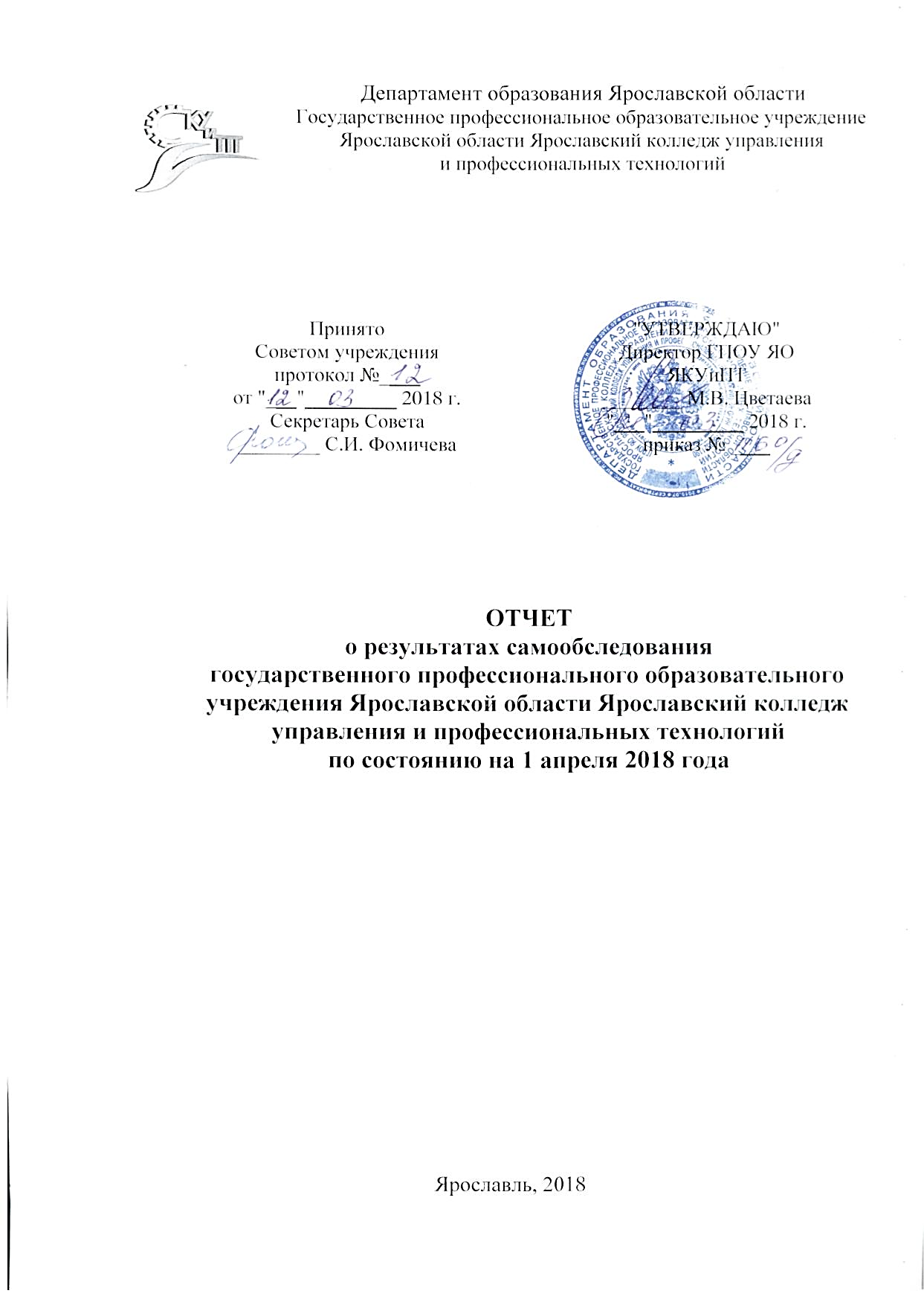 ОглавлениеВведениеВ соответствии с Федеральным законом от 29.12.2012 № 273-ФЗ «Об образовании в Российской Федерации», на основании приказа директора от 01.09.2016 2017 г.№298, в государственном профессиональном образовательном учреждении Ярославской области Ярославский колледж управления и профессиональных технологий было проведено самообследование образовательной организации с 01 сентября 2017 года по 1 апреля 2018 года комиссией в составе: Председатель комиссии: М.В. Цветаева –директор.Члены комиссии:В.П. Баталова – зам. директора по учебно-методической работе;Л.Н. Густова – зам. директора по учебно-производственной работе;С.И. Фомичева – зам. директора по учебно-воспитательной работе;А.В. Папичев – зам. директора по общим вопросам;Е.В. Клюкина – методист;С.М. Добровский – контрактный управляющий;С.В. Маслова – заведующая отделением экономики и права;Н.В. Румянцева – заведующий отделением технологий и сервиса;Н.А. Вершинина – заведующая заочным отделением; Н.В. Петрова – руководитель Центра профессиональной реабилитации; М.Б. Галкина – заведующая отделением дополнительного образования. А.М. Мельников – руководитель физического воспитания; Н.Н. Кибенко – руководитель физического воспитания; М.А. Котова – заведующая библиотекой; О.Н. Рыбакова – начальник хозяйственного отдела; А.В. Захарова – комендант учебного корпуса №2 В.А. Агашина – специалист по кадрам;В ходе работы комиссией проведен анализ содержания, уровня, качества подготовки специалистов по реализуемым специальностям.Рассмотрены основные направления деятельности колледжа, его потенциал и условия реализации образовательной деятельности. Самообследование проводилось в соответствии с планом-графиком, утвержденным директором колледжа с целью определения состояния учебно-воспитательного процесса, выявления недостатков в организации работы колледжа, а также выявления неиспользованных резервов при подготовке специалистов.Основные мероприятия самообследования проведены в период с 01 сентября 2017 года по 1 апреля 2018 года. Основные выводы и предложения комиссии по результатам проведенного самообследования изложены в настоящем отчете.1. Организационно-правовое обеспечение образовательной деятельности1.1 Общие сведенияГосударственное профессиональное образовательное учреждение Ярославской области Ярославский колледж управления и профессиональных технологий (в дальнейшем – Колледж) является профессиональной образовательной организацией в системе непрерывного профессионального образования Российской Федерации, осуществляющим подготовку специалистов со средним профессиональным образованием.Основной задачей Колледжа является реализация программ подготовки специалистов среднего звена и программ подготовки квалифицированных рабочих, служащих, программ профессионального обучения для лиц с ОВЗ в соответствии с имеющейся лицензией выданной Департаментом образования Ярославской области.1 сентября 1938 года в городе Ярославле при комбинате "Красный Перекоп" был организован Ярославский текстильный техникум на основании приказа Народного Комиссара тяжелой промышленности от 1 сентября 1938года №349 и в соответствии с Постановлением Экономсовета при СНК Союза ССР от 29.08.1938 года № 617 в связи с необходимостью подготовки среднетехнических кадров для Главтехноткани. Техникум готовил специалистов в основном для предприятий, вырабатывающих ткани. В 1958 году Постановлением Ярославского совнархоза №89-б/22 от 06.06.1958 года было произведено объединение текстильного и обувного техникумов в Ярославский техникум легкой промышленности. С 1963года в связи с укрупнением совнархозов техникум легкой промышленности перешел в ведение Совета народного хозяйства Верхне-Волжского экономического района города Иваново. Непосредственное руководство осуществлялось Управлением кадров и учебных заведений совнархоза. Постановлением ЦК КПСС и Совета Министров СССР от 30 сентября 1965 года №728 "Об улучшении управления промышленностью" были упразднены Совнархозы и образованы Министерства. С 1965года техникум перешел в ведение Министерства легкой промышленности СССР. В 1960году техникум окончила без отрыва от производства первая в мире женщина-космонавт Герой Советского Союза Терешкова-Николаева Валентина Владимировна. Документы, касающиеся ее учебы в техникуме, были сданы в Госархив. В 1985 году техникум подчинялся Министерству текстильной и легкой промышленности СССР, в 1986 – Министерству текстильной промышленности РСФСР, с 1988 по 1991 год – концерну "Ростекстиль", с сентября 1991года по настоящее время – Министерству образования и науки РФ.В соответствии с приказом Федерального агентства по образованию от 13 июня 2007 года №1026 «О переименовании государственного образовательного учреждения среднего профессионального образования «Ярославский техникум легкой промышленности» техникум был переименован в Федеральное государственное образовательное учреждение среднего профессионального образования «Ярославский техникум управления и профессиональных технологий».В соответствии с распоряжением Правительства Российской Федерации от 29 декабря 2012 года № 2413-р техникум был передан в областную собственность с 1 января 2012 года и приобрел название Государственное образовательное учреждение среднего профессионального образования Ярославской области Ярославский техникум управления и профессиональных технологий.Постановлением Правительства Ярославской области №444п от 24 апреля 2015 года проведена реорганизация путем присоединения Государственного образовательного учреждения Ярославской области профессионального училища №14 к Государственному образовательному учреждению среднего профессионального образования Ярославской области Ярославскому техникуму управления и профессиональных технологий.15 июля 2015 года в соответствии с приказом №535/01-03 Департамента образования Ярославской области техникум переименован в Государственное профессиональное образовательное учреждение Ярославской области Ярославский колледж управления и профессиональных технологий.Функции и полномочия учредителя от имени Ярославской области осуществляет Департамент образования Ярославской области (далее – Учредитель).Функции и полномочия собственника имущества в установленном порядке осуществляет Департамент имущественных и земельных отношений Ярославской области (далее – Департамент).Официальное наименование Колледжа:полное – государственное профессиональное образовательное учреждение Ярославской области Ярославский колледж управления и профессиональных технологий;сокращенное – ГПОУ ЯО Ярославский колледж управления и профессиональных технологий.Организационно-правовая форма – учреждение.Тип учреждения – бюджетное учреждение.Статус учреждения:тип: образовательное учреждение среднего профессионального образования;вид: колледж.Устав, а также изменения, вносимые в устав Колледжа, утверждаются Учредителем по согласованию с Департаментом и государственно-правовым управлением Правительства области.Место нахождения: Российская Федерация, Ярославская область, г. Ярославль, Тутаевское шоссе, д. 31а.Почтовый адрес: 150042, Тутаевское шоссе, д. 31а, г. Ярославль.Правовой основой деятельности Учреждения являются Конституция Российской Федерации, федеральные законы, указы и распоряжения Президента Российской Федерации, постановления и распоряжения Правительства Российской Федерации, нормативно-правовые акты Министерства образования и науки Российской Федерации, Типовое положение об образовательном учреждении среднего профессионального образования (среднем специальном учебном заведении), законы и иные нормативные правовые акты Ярославской области, Устав.Установленные и фактические значения лицензионных показателей выполняются.1.2 Документы, на основании которых Колледж ведет образовательную деятельность в сфере профессионального образования:Лицензия на ведение образовательной деятельности по образовательным программам 76 Л02 №000464 регистрационный № 221/15 от 13 августа 2015 года выданной Департаментом образования Ярославской области, Аккредитация 76А01 № 0000058 от 31 августа 2015 года до 30 декабря 2019 года выданной Департаментом образования Ярославской области.Устав Колледжа в новой редакции с дополнениями и изменениями, зарегистрированными Инспекцией Министерства Российской Федерации по налогам и сборам по Дзержинскому району города Ярославля (свидетельство о внесении записи в Единый государственный реестр юридических лиц от 07.02.2012 года, государственный регистрационный номер 2127602011271, основной государственный регистрационный номер 1027600521190.Свидетельство о регистрации образовательного учреждения серия 76 № 002839517 от 01 февраля 2002 г., выдан инспекцией Министерства Российской Федерации по налогам и сборам по Дзержинскому району г. Ярославля.Свидетельство о внесении записи в Единый государственный реестр юридических лиц серия 76 №000501436, выданное Инспекцией Министерства Российской Федерации по налогам и сборам по Дзержинскому району г. Ярославля 28 декабря 2002 года.Свидетельство о внесении записи в Единый государственный реестр юридических лиц серия 76 № 002554983, выданное Инспекцией Федеральной налоговой службы по Дзержинскому району г. Ярославля 07 февраля 2012 года за государственным регистрационным номером 2127602011271.Свидетельство о государственной регистрации права на земельный участок (Тутаевское шоссе, д. 31а, 31б в Дзержинском районе), выданное 07 декабря 2015 года Управлением Федеральной службы государственной регистрации, кадастра и картографии по Ярославской области, кадастровый номер 76:23:010703:0014).Свидетельство о государственной регистрации права на земельный участок (ул. 1905 года, д.8 в Дзержинском районе), выданное 25.09.2015 года Управлением Федеральной службы государственной регистрации, кадастра и картографии по Ярославской области, кадастровый номер 76:23:0115:31.Свидетельство о государственной регистрации права на недвижимое имущество, предоставленное Колледжу на праве оперативного управления, выданное Управлением Федеральной службы государственной регистрации, кадастра и картографии по Ярославской области 25 сентября 2015 кадастровый номер:76:23:010101:17795, 76:23:010703:65,76:23:010703:67.Локальные акты, которые согласованы, рассмотрены и утверждены в соответствующем порядке.В своей деятельности Колледж руководствуется законодательством РФ, в том числе:Конституцией Российской Федерации;Законом «Об образовании в Российской Федерации»;Постановлениями и распоряжениями Правительства РФ;Типовым положением об образовательном учреждении среднего профессионального образования (среднего специального учебного заведения), утвержденным постановлением Правительства РФ от 18.07.2008 года № 543;Уставом Колледжа;Нормативными документами Министерства образования и науки Российской Федерации;Нормативными документами департамента образования Ярославской области;Локальными актами, разработанными в Колледже и утвержденными директором.1.3 Система управления образовательным учреждениемУправление Колледжем осуществляется в соответствии с действующим законодательством Российской Федерации, Типовым Положением об образовательном учреждении среднего профессионального образования (среднем специальном учебном заведении), Уставом Колледжа.Непосредственное управление деятельностью Колледжа осуществляет директор, назначенный Учредителем в соответствии с заключенным срочным трудовым договором.Директор действует от имени Колледжа, представляет его во всех организациях, использует и распоряжается в соответствии с законодательством Российской Федерации его имуществом и средствами, заключает договоры, в том числе трудовые, выдает доверенности, открывает лицевые счета в органах федерального казначейства и счета в банках, издает в пределах своей компетенции приказы и распоряжения и дает указания, обязательные для всех работников и обучающихся.Формами самоуправления Колледжа являются: общее собрание трудового коллектива.Компетенции общего собрания трудового коллектива и порядок его работы определены Уставом учреждения.Выборными представительными органами работников – Совет учреждения, педагогический совет, методический совет.В состав Совета учреждения входят представители всех категорий работников и обучающихся. Председателем Совета учреждения является директор. Другие члены Совета учреждения выбираются общим собранием трудового коллектива. Срок полномочий Совета колледжа–5 лет.Совет учреждения осуществляет общее управление Колледжа в порядке, определенном Положением о Совете УчрежденияДля обеспечения коллегиальности в решении вопросов по учебно-методической и воспитательной работе создается Педагогический совет, объединяющий педагогических и руководящих работников Колледжа, непосредственно    участвующих в обучении и воспитании обучающихся.Председателем Педагогического совета является директор.К компетенции Педагогического совета относятся вопросы по анализу, оценке и планированию учебной, воспитательной и методической работе, качеству знаний, умений и навыков обучающихся; состоянию производственного обучения, вопросы контроля образовательного процесса, содержания и качества дополнительных образовательных услуг, в том числе платных. Вопросы разработки, апробации, экспертизы и применения педагогическими работниками новых педагогических и воспитательных технологий; методик и средств профессионального отбора и ориентации; методических материалов, пособий, средств обучения и контроля; новых форм и методов теоретического и производственного обучения, производственной практики обучающихся.В целях совершенствования качества обучения и воспитания обучающихся, развитие научно-исследовательской, инновационной, методической работы, повышения квалификации преподавателей созданы методический совет и цикловые методические комиссии.Для оперативного решения вопросов организации учебно-воспитательной работы создан совет профилактики.Основные направления деятельности Колледжа определяются и регламентируются внутренними локальными актами, согласованными Советом колледжа и утвержденными директором.Колледж имеет в своем составе очное отделение, подразделяющееся на отделение экономики и права и отделение технологии и сервиса, очно – заочное, заочное отделение, отделение дополнительного образования и центр профессиональной реабилитации граждан с ограниченными возможностями здоровья. Работой отделений руководят заведующие отделениями.Учебно-методическую и научно-методическую работу в Колледже осуществляют 9 цикловых методических комиссий (далее ЦМК):ЦМК общеобразовательных дисциплин;ЦМК социально-гуманитарных дисциплин;ЦМК рекламы и информационных технологий;ЦМК социально-правоохранительной деятельности;ЦМК направления «Сервис»;ЦМК экономических специальностей;ЦМК специальности "Монтаж и техническая эксплуатация промышленного оборудования";ЦМК специальности "Конструирование, моделирование и технология швейных изделий";ЦМК профессионального обучения.Возглавляют работу ЦМК председатели цикловых методических комиссий.Структурными подразделениями Колледжа являются: информационный центр, учебный отдел, отделения, методический кабинет, библиотека, общежитие, учебно-производственные мастерские, столовая, медпункт, спортивный оздоровительный комплекс, гараж, архив, отдел кадров, бухгалтерия, музей. В Колледже разработана и утверждена директором структура руководства Колледжа (см. Приложение 1).Все структурные подразделения Колледжа функционируют согласно положениям и должностным инструкциям работников. Их работа организуется в соответствии с целями, задачами согласно планам работы, которые разрабатываются на учебный год и ежемесячно.Ежемесячно составляется общий план работы Колледжа, утверждаемый директором.2. Структура подготовки специалистов2.1 Информация по реализуемым программамВ Колледже реализуется 11 программ подготовки специалистов среднего звена и 2 программы подготовки квалифицированных рабочих, служащих на базе основного общего образования и среднего общего образования, 5 программ профессионального обучения (в Центре профессиональной реабилитации граждан с ограниченными возможностями здоровья).Подготовка специалистов ведется по очной, очно-заочной и заочной формам обучения.Формирование контингента обучающихся производится из студентов ,подготовка которых осуществляется за счет средств бюджета Ярославской области и с полным возмещением затрат на обучение по договорам с юридическими и физическими лицами.Динамика движения контингента обучающихсяпо состоянию на 01 января 2018 за три учебных годаС полным возмещением затрат на обучение осуществляется подготовка по специальности 40.02.02 «Правоохранительная деятельность» по очной форме обучения; по заочной форме обучения на специальностях: 40.02.02 «Правоохранительная деятельность», 38.02.04 «Коммерция» (по отраслям), 43.02.10 Туризм, 38.02.03«Операционная деятельность в логистике (по отраслям), 38.02.07 Банковское дело.В динамике трех лет наблюдается положительная динамика движения контингента, обучающихся по очной форме обучения.Динамика движения контингента на заочном отделении имеет неравномерный характер.Положительным является рост контингента обучающихся по договорам. Информация о результатах приема по специальностям ГПОУЯО Ярославский колледж управления и профессиональных технологий на 01.09.2017 года по очному и заочному отделениям приведена в таблице.Информация о результатах приема на 01.09.2017Динамика приема по уровням и формам подготовки показывает, что Колледж выполняет план по приему в течение рассматриваемого периода.Формирование контингента обучающихся происходит за счет средств	 бюджета Ярославской области и на основе договора с полным возмещением затрат. Прием на обучение за счет средств бюджета Ярославской области определяется контрольными цифрами приема, утверждаемыми Департаментом образования Ярославской области.Прием в Колледж осуществляется в соответствии с Правилами приема в государственное профессиональное образовательное учреждение Ярославской области Ярославский колледж управления и профессиональных технологий, которые рассматриваются Советом учреждения и утверждаются директором.Основополагающими документами для разработки Правил приема являются:Закон Российской Федерации «Об образовании»;Типовое положение об образовательном учреждении среднего профессионального образования (среднем специальном учебном заведении);Порядок приема в государственные и муниципальные образовательные учреждения среднего профессионального образования (средние специальные учебные заведения) Российской Федерации;Законодательные акты, предусматривающие социальные гарантии и льготы при поступлении в образовательные учреждения среднего профессионального образования;другие нормативно-правовые документы Министерства образования и науки Российской Федерации.В Колледже имеются все документы по организации работы приемной комиссии: утвержденные директором приказы об организации приемной и экзаменационных комиссий, о зачислении обучающихся на обучение, а также протоколы заседаний приемной комиссии, экзаменационные и сводные ведомости, комплекты экзаменационных билетов, журналы регистрации заявлений абитуриентов.Оценка качества подготовки специалистов производится на основе:анализа результатов контроля знаний обучающихся в ходе промежуточных аттестаций;анализа результатов административного контроля знаний, умений, навыков;анализа результатов контроля, проводимого в ходе самообследования. Контроль успеваемости обучающихся осуществляется в соответствии с внутренними локальными актами.Текущий контроль находит отражение в журналах учебных групп специальности.Промежуточная аттестация включает в себя различные формы аттестации (зачет, дифференцированный зачет, экзамен, комплексный экзамен, курсовая работа) по каждой дисциплине специальности. С этой целью преподавателями Колледжа разработаны фонды оценочных средств, которые позволяют оценивать усвоение обучающимися учебного материала как по отдельным разделам (темам), так и по дисциплине (МДК) в целом. Зачеты, контрольные работы и курсовые работы проводятся за счет бюджета времени, отводимого на изучение дисциплины.Сроки, продолжительность промежуточной аттестации, наименование и количество дисциплин, выносимых на экзаменационную сессию, определяются учебным планом, графиком учебного процесса и соответствуют требованиям ФГОС СПО и локальным актам учреждения.Экзаменационные сессии проводятся по расписанию, которое утверждается директором и доводится до сведения преподавателей и студентов не позднее, чем за две недели до начала экзаменов. На подготовку к экзаменам отводится не менее двух дней. Контрольно-оценочные средства соответствуют требованиям к их содержанию и оформлению, составляются в соответствии с рабочими программами, рассматриваются цикловыми методическими комиссиями и утверждаются заместителем директора по учебно-производственной  работе.Обучающиеся, выполнившие теоретический и практический курс обучения в соответствии с учебным планом, допускаются к государственной итоговой аттестации (ГИА).ГИА выпускников проходит в соответствии с Федеральными государственными образовательными стандартами СПО, Приказом Минобрнауки РФ от 16.08.2013 г. № 968 «Об утверждении Порядка проведения государственной итоговой аттестации по образовательным программам СПО» и «Положением о государственной итоговой аттестации выпускников Ярославского колледжа управления и профессиональных технологий».Анализ результатов промежуточной аттестации обучающихся свидетельствует о том, что уровень знаний достаточный и соответствует требованиям Федеральных Государственных образовательных стандартов среднего профессионального образования базового уровня.Результаты государственной итоговой аттестации 2017 года показывают, что в основном все обучающиеся освоили учебные планы и программы.Качество подготовки специалистов полностью зависит от четкой организации учебного процесса и качества преподавания дисциплин. В целом отзывы председателей ГАК о качестве подготовки выпускников положительные. Результаты государственной итоговой аттестации свидетельствуют, что уровень подготовки выпускников соответствует государственным требованиям к содержанию и уровню подготовки выпускников по специальностям, профессиям.Выпускники Колледжа успешно осуществляют трудовую деятельность, как на рабочих, так и на руководящих должностях предприятий и организаций города и области: ООО «Манго Корпорейшэн», ООО «Фабрика Промо», ООО «ПКФ Промошапка», ООО «Комацо-Ярославль», ЗАО «Корд», ОАО «Красный перекоп», ОАО «Автодизель», турфирм и страховых компаний, банков.Проходя практику в различных организациях, обучающиеся определяются, как правило, и с последующим трудоустройством, работают там же в период каникул, совершенствуют свои навыки.Ежегодно службой содействия трудоустройству проводится мониторинг востребованности работодателями выпускников Колледжа по всем специальностям. Ежеквартально формируются отчёты, которые направляются в Координационно-аналитический центр. По данным ГОУ ЯО «Центр занятости» выпускники Колледжа не зарегистрированы в качестве безработных, следовательно, востребованы на рынке труда.На основании отзывов потребителей специалистов можно сделать вывод, что выпускники Колледжа имеют достаточный уровень теоретических знаний и практических умений для осуществления профессиональной деятельности.По результатам мониторинга, проведенного Департаментом образования Ярославской области степень удовлетворенности выпускников качеством оказания образовательных услуг учреждением составляет 79%.2.2 Деятельность Базовой профессиональной образовательной организации инклюзивного образованияВ 2016 году согласно приказу Департамента образования Ярославской области от 08.06.2016 № 197/01-04 «О создании базовой профессиональной образовательной организации» на базе колледжа была создана Базовая профессиональная образовательная организация по инклюзивному образованию.Цель создания БПОО Ярославской  области:	Базовая профессиональная образовательная организация станет основой для создания безбарьерной среды и условий для инклюзивного обучения инвалидов и лиц с ограниченными возможностями здоровья при получении ими среднего профессионального образования, профессионального обучения, дополнительного профессионального образования на территории Ярославской области.  Задачи создания БПОО: 1. Организация инклюзивного профессионального образования по адаптированным профессиональным образовательным программам в соответствии с федеральными государственными образовательными стандартами и с особыми образовательными потребностями граждан с ОВЗ, инвалидов.2. Приведение в соответствие с современными требованиями нормативного, материально-технического, кадрового и информационного и методического обеспечения образовательного процесса.3. Организация сетевого взаимодействия между профессиональными образовательными организациями, осуществляющими реализацию образовательных программ инклюзивного профессионального образования на территории Ярославской области.4. Создание условий для дополнительного профессионального образования руководящих и педагогических работников профессиональных образовательных организаций Ярославской области по образовательным программам инклюзивного профессионального образования, информационно-методическому взаимодействию и обмену опытом.Функции колледжа как базовой профессиональной образовательной организации по профессиональному образованию инвалидов и лиц с ОВЗ:1. Обучение инвалидов и лиц с ОВЗ по востребованным и перспективным специальностям для экономики региона, специальностям по адаптированным образовательным программам среднего профессионального образования, профессионального обучения, дополнительным профессиональным программам. 2. Разработка и реализация образовательных программ с использованием электронного обучения, дистанционных образовательных технологий. 3. Реализация образовательных программ среднего профессионального образования для инвалидов и лиц с ОВЗ с использованием сетевой формы. 4. Предоставление обучающимся специальных информационных и технических средств обучения; реализация дистанционных образовательных технологий. 5. Обучение по программам повышения квалификации и проведение стажировок педагогических работников и «специалистов сопровождения» профессиональных образовательных организаций для работы с инвалидами и лицами с ОВЗ. 6. Консультирование инвалидов и лиц с ОВЗ, их родителей (законных представителей) по вопросам получения СПО. 7. Участие в организации проведения профессиональной диагностики с привлечением партнеров проекта.  8. Обеспечение услугами перевода русского жестового языка (сурдоперевод, тифлосурдоперевод).В процессе создания БПОО были выполнены следующие работы: 1. Создание Центра инклюзивного профессионального образования (ЦИПО).2. Разработка образовательных программ, учебно-методических материалов, программного обеспечения для целей инклюзивного образования.3. Повышение квалификации, переподготовка и проведение стажировок педагогических и управленческих кадров по тематике инклюзивного образования.5. Оснащение оборудованием, в том числе приобретение специального учебного, реабилитационного, компьютерного оборудования для оснащения кабинетов педагога-психолога, учителя-дефектолога, кабинета психологической разгрузки (сенсорной комнаты).6. Оснащение специальным оборудованием для осуществления образовательной деятельности.7. Закупка образовательных программ, учебно-методических материалов, программного обеспечения для целей инклюзивного образования.8. Создание архитектурной доступности.ЦИПО функционирует как координационное структурное образовательное подразделение:обучение инвалидов и других маломобильных групп граждан квалификациям является основным видом деятельности и осуществляется с использованием ресурсов образовательной организации; деятельность ЦИПО осуществляется на площадях (кабинетах, лабораторий, мастерских), являющихся структурными подразделениями образовательной организации;работники ЦИПО выполняют свои обязанности по совместительству;обучение потоков обучающихся производится на основе расписания,  согласованного с основным расписанием учебных занятий образовательной организации;оборудование, материалы используются под материальную ответственность работников структурных подразделений образовательной организации.Цель деятельности ЦИПО – реализация адаптированных основных профессиональных образовательных программ среднего профессионального образования для инвалидов и других маломобильных групп граждан, программ профессионального обучения и дополнительного профессионального образования с использованием современных образовательных и производственных технологий, учитывающих разнообразие особых образовательных потребностей и индивидуальных возможностей инвалидов и других маломобильных групп граждан.Основные задачи деятельности ЦИПО: обеспечение возможности получения инвалидами и другими маломобильными группами граждан квалификаций (компетенций) в рамках реализации основных и дополнительных программ среднего профессионального образования и программ профессионального обучения;создание безбарьерной среды на всех объектах и территории колледжа, общежития для лиц с ограниченными возможностями здоровья;нормативно-правовое обеспечение процесса инклюзивного образования;адаптация образовательных программ и учебно-методического обеспечения образовательного процесса, в том числе с использованием дистанционных технологий;обеспечение вариативных условий для качественного образования обучающихся с ограниченными возможностями здоровья непосредственно в колледже посредством инклюзивного (интегрированного), смешанного или дистанционного образования;разработка технологий обучения лиц с ограниченными возможностями здоровья с  использованием технических средств в соответствии со спецификой заболевания и получаемой профессией/специальностью среднего профессионального образования;создание системы психолого-педагогического сопровождения профессионального становления лиц с ограниченными возможностями здоровья и их социально-профессиональной поддержки;создание системы информационного обеспечения комплексной профессиональной, социальной и психологической адаптации лиц с ограниченными возможностями здоровья;обеспечение оптимального профессионального и личностного развития студента с акцентом на развитие социальной компетентности, как интегральной характеристики личности обучающегося с ограниченными возможностями здоровья, проявляющаяся в различных сферах социальной деятельности и общения, обеспечивающая адекватное взаимодействие с общественными структурами, позитивную адаптацию и самореализацию в обществе, достижение успехов и нового качества жизни;организация досуга обучающихся с ограниченными возможностями здоровья;обеспечение процесса профориентации, производственной практики, подготовки трудоустройству, волонтерской помощи обучающимся;кадровое обеспечение инклюзивного образования, дополнительная подготовка педагогических работников с целью получения знаний о психофизиологических особенностях лиц с ОВЗ и инвалидов;материально-техническое обеспечение образовательного процесса;оказание содействия профильным образовательным организациям в реализации образовательных программ в виде предоставления ресурсов в рамках сетевого взаимодействия;предоставление услуг образовательным организациям по информационной и методической поддержке реализации профильных образовательных программ;предоставление услуг по независимой оценке качества подготовки обучающихся на основе критериев, заявленных заинтересованным заказчиком; оказание содействия работодателям в специализации обучающихся для целей их последующего трудоустройства по  конкретным профессиональным навыкам;содействие в проведении профильных организационных, методических, конкурсных мероприятий по профилю деятельности ЦИПО.Принципы деятельности ЦИПО:совершенствование ресурсного обеспечения ЦИПО на основе его пополнения из различных источников; ориентация обучения в ЦИПО на инновационные процессы в организации инклюзивного профессионального образования; открытость и доступность информации по функционированию ЦИПО для всех заинтересованных субъектов; ориентация на заказчика образовательных услуг;сотрудничество со всеми заинтересованными в деятельности ЦИПО партнерами;добровольность участия обучающихся-инвалидов и обучающихся с ОВЗ с согласия родителей (законных представителей); обеспечение конституционных прав обучающихся-инвалидов и обучающихся с ОВЗ на получение общедоступного качественного образования по адаптированным основным профессиональным образовательным программам среднего профессионального образования, программам профессионального обучения и дополнительного профессионального образования для включения в традиционно организованный образовательный процесс; обеспечение условий обучающимся-инвалидам и обучающимся с ОВЗ для получения ими профессионального образования, коррекции нарушений развития и социальной адаптации на основе специальных педагогических технологий; создание адаптивной среды, позволяющей обеспечить полноценное включение обучающихся-инвалидов и обучающихся с ОВЗ, их личностную самореализацию в колледже; создание материально-технических условий для беспрепятственного доступа обучающихся с недостатками физического и психического развития; готовность педагогических кадров к работе с обучающимися-инвалидами и обучающимися с ОВЗ в рамках инклюзивного образования.Основные направления деятельности ЦИПО:В ЦИПО осуществляются образовательная, учебно-методическая, инновационная, информационно-консалтинговая, маркетинговая и организационная виды деятельности, а также иная приносящая доход деятельность, в том числе учебно-производственная.  Через ЦИПО предоставляются услуги по независимой оценке качества инклюзивного профессионального образования и профессионального обучения.Образовательная деятельность включает:реализацию адаптированных основных профессиональных образовательных программ среднего профессионального образования и программ профессионального обучения;реализацию адаптированных образовательных программ дополнительного профессионального образования.Учебно-методическая деятельность включает:создание учебно-методического обеспечения инклюзивного профессионального образования; разработку, тиражирование и распространение методических материалов, рабочих программ, учебных пособий и т.п. по инклюзивному образованию.Инновационная деятельность включает:разработку и апробацию новых педагогических методик и технологий (форм, методов, приемов), в том числе дистанционных, обеспечивающих получение квалификаций (компетенций) инвалидами и другими маломобильными группами граждан;разработку и апробацию новых программ переподготовки и повышения квалификации, ориентированных на меняющиеся требования к подготовке кадров рабочих и специалистов; проектирование вариативных образовательных моделей получения квалификаций (компетенций) инвалидами и другими маломобильными группами граждан на основе изучения потребностей рынка труда;разработку и апробацию современных способов и процедур оценки образовательных результатов;апробацию здоровьесберегающих технологий при работе с конкретным оборудованием;апробацию различных форм сетевого взаимодействия образовательных учреждений, реализующих инклюзивное образование;разработку и апробацию контрольно-оценочных средств для сертификации квалификации инвалидов и других маломобильных групп граждан на основе требований профессиональных стандартов.Информационно-консалтинговая деятельность включает:оказание информационных и консалтинговых услуг по использованию современных производственных технологий, техники и оборудования;формирование и поддержание информационной базы данных по современным производственным технологиям, видам техники и оборудования.Маркетинговая деятельность включает:мониторинг потребностей рынка труда в подготовке, переподготовке и повышении квалификации по профессиям/специальностям соответствующего профиля;изучение требований работодателей к квалификациям работника по профессиям/специальностям соответствующего профиля;мониторинг трудоустройства выпускников-инвалидов и других маломобильных групп граждан, прошедших обучение в ЦИПО;продвижение продуктов деятельности ЦИПО на рынке образовательных услуг;осуществление взаимодействия со службами предприятий и организаций соответствующей отрасли; рекламу и формирование позитивного имиджа ЦИПО.Организационная деятельность включает:распределение потоков обучающихся в ЦИПО и координация их обучения;обеспечение сетевого взаимодействия в рамках реализации деятельности ЦИПО;обеспечение предоставления соответствующих условий обучающимся в ЦИПО;обеспечение организации и проведения совещаний, семинаров, конкурсов и других аналогичных мероприятий по профилю деятельности ЦИПО.Услуги по независимой оценке качества инклюзивного профессионального образования и профессионального обучения включают:экспертную оценку адаптированных образовательных программ для их общественно-профессиональной аккредитации;проведение процедур по сертификации квалификации;разработку и апробацию осуществления общественной сертификации профессиональных квалификаций выпускников по профессиям/специальностям на основе требований профессиональных стандартов.Иная приносящая доход деятельность, в том числе учебно-производственная включает:производство товаров и услуг, выполнение работ, отвечающих целям создания профессиональной образовательной организации и осуществляющихся в рамках реализации адаптированных основных профессиональных образовательных программ.В период с 1 сентября по 31 декабря 2017 года в рамках сетевого взаимодействия с базовой профессиональной образовательной организацией инклюзивного образования, созданной на базе ГПОУ ЯО Рыбинский колледж городской инфраструктуры, была разработана организационно-методическая документация по инклюзивному образованию для этой базовой организации, в том числе «Методические рекомендации по разработке Устава и иных нормативно-правовых актов базовой профессиональной образовательной организации, обеспечивающей поддержку инклюзивного профессионального образования в Ярославской области», «Методические рекомендации по разработке должностных инструкций работников центра инклюзивного образования», «Методические рекомендации по разработке положения о центре инклюзивного образования профессиональной образовательной организации» и др.2.3 Деятельность региональной инновационной площадки«Социально-бытовое сопровождение обучающихся с ограниченными возможностями здоровья в профессиональном образовательном учреждении»В 2017 году в соответствии с приказом Департамента образования Ярославской области от 7 марта 2017 г. № 66/01-04/2 колледжу был присвоен статус региональной инновационной площадки по программе «Социально-бытовое сопровождение обучающихся с ограниченными возможностями здоровья в профессиональном образовательном учреждении» в рамках предложенного ГАУ ДПО ЯО «Институт развития образования» направления «Создание условий для обучения и воспитания детей с ограниченными возможностями здоровья в образовательных организациях».Целью проекта является разработка комплекса организационно-педагогических условий для формирования социально-бытовых навыков у обучающихся с ограниченными возможностями здоровья в профессиональной образовательной организации.Задачи:1. Разработка комплекса организационно-педагогических условий и педагогических средств для формирования социально-бытовых навыков обучающихся с ограниченными возможностями здоровья посредством реализации адаптированной программы профессионального обучения, в том числе путем введения нового предмета «Социально-бытовое ориентирование».2. Создание организационно-педагогических условий и разработка педагогических средств для формирования социально-бытовых навыков обучающихся с ограниченными возможностями здоровья во внеурочной деятельности посредством реализации дополнительной общеразвивающей программы «Формирование социально-бытовых навыков во внеурочной деятельности».3. Разработка комплекса организационно-педагогических средств по формированию социально-бытовых навыков обучающихся посредством привлечения волонтерского движения.Ожидаемые результаты:1. Разработан и апробирован механизм формирования социально-бытовых навыков у обучающихся с ограниченными возможностями здоровья.2. Разработан комплекс оценочных средств для измерения и диагностики процесса формирования социально-бытовых навыков обучающихся с ограниченными возможностями здоровья.3. Разработана шкала уровней сформированности социально-бытовых навыков обучающихся в зависимости от степени использования комплекса организационно-педагогических условий и средств.4. Подготовлены методические рекомендации для профессиональных образовательных организаций по формированию социально-бытовых навыков обучающихся с ограниченными возможностями здоровья в процессе учебной и внеурочной деятельности, а также посредством привлечения волонтерского движения.Продукт реализации проекта: Методические рекомендации «Формирование социально-бытовых навыков обучающихся с ограниченными возможностями здоровья профессиональных образовательных организаций в процессе учебной и внеурочной деятельности, а также посредством привлечения волонтерского движения».Проект имеет три направления реализации:1. Формирование социально-бытовых навыков посредством реализации адаптированной образовательной программы профессионального обучения обучающихся с ограниченными возможностями здоровья.2. Формирование социально-бытовых навыков посредством реализации дополнительной общеразвивающей программы обучения обучающихся с ограниченными возможностями здоровья.3. Формирование социально-бытовых навыков обучающихся с ограниченными возможностями здоровья посредством привлечения волонтерского движения.В рамках первого направления был разработан и внедрен в образовательный процесс Центра профессиональной реабилитации лиц с ОВЗ новый предмет «Социально-бытовое ориентирование», нацеленный на практическую подготовку обучающихся с ограниченными возможностями здоровья к самостоятельной жизни. Введение нового предмета должно способствовать формированию и развитию у обучающихся навыков самообслуживания, навыков общения, взаимодействия с социумом.Социально-бытовые навыки, которым обучаются студенты, включают в себя:Бытовые:правильно пользоваться столовой, чайной, кухонной посудой, столовыми приборами (ложками, вилкой и ножом);пользоваться кухонными приспособлениями и инструментами;пользоваться бытовой кухонной техникой (мясорубкой, миксером и др.);размещать продукты питания для хранения; сервировать стол;убирать стол после еды;мыть посуду и кухонных принадлежностей;убирать помещение кухни; соблюдать правила поведения и общения за столом;обрабатывать продукты питания перед приёмом в пищу: мыть (фрукты, овощи, ягоды), чистить, отваривать и др.;готовить простейшие блюда (напитки, бутерброды, первые и вторые блюда):салаты, каши;первые блюда;жареные и тушеные овощные блюда;печенье, пироги и блины;сладкие блюда (кисель, компот).проводить сухую и влажную уборку комнат;пользоваться пылесосом;мыть стёкла, зеркала;подготавливать жилое помещение к зиме, лету;оклеивать окна;ходить в магазин для покупки необходимого товара;ухаживать за обувью и одеждой:подготавливать одежду к стирке;удалять пятна с одежды;гладить бельё;выполнять мелкий ремонт одежды, пришивать пуговицы.Социальные:Получать социальную поддержку на оплату ЖКУ (жилищно-коммунальных услуг);Получать оформленную карту ИПР, в которую включено абсорбирующее белье;Уметь прикрепиться к поликлинике;Получать медицинскую помощь за пределами места постоянной регистрации;Уметь записаться к врачу через портал Госуслуг;Выполнять безопасные действия по защите от злоумышленников;Уметь вступать в контакт с окружающими людьми (словесное общение):уметь говорить, слушать и понимать, что говорит собеседник;выражать свои мысли, чувства;задавать вопросы и слушать ответы, просить разрешения;употреблять речевые формы вежливого обращения, поддерживать беседу и участвовать в разговоре.При общении без слов (невербальном общении) уметь использовать мимику, жесты, телодвижения;                                      Уметь правильно вести телефонные разговоры: использовать в общении правила телефонного этикета, выстраивать ход телефонного разговора;Использовать информационные технологии: уметь зарегистрировать свой электронный почтовый ящик и пользоваться им;уметь защитить компьютер от вредоносных программ при работе в интернете;уметь безопасно пользоваться электронными деньгами, мобильным телефоном и сетями Wi-Fi;уметь находить необходимую информацию, используя интернет;работать с программой «Калькулятор».Формирование социально-бытовых навыков у обучающихся с ОВЗ является первой ступенью формирования у них их профессиональных навыков. Так, например, навыки работы с ножницами и ножами при соблюдении требований безопасности, потребуются обучающимся по профессии «Переплетчик» уже в качестве профессиональных и т.д.Второе направление предполагает использование обучающимися социально-бытовых навыков на практике: при подготовке и во время участия в конкурсах профессионального мастерства, а также во время участия в мероприятиях различного рода направленности (интеллектуальных, спортивных, творческих).Третье направление предполагает социализацию обучающихся с ОВЗ посредством организации их взаимодействия с участниками волонтерского движения, развиваемого в колледже.Мероприятия, проведённые в рамках реализации регионального инновационного проекта, описаны в Приложении 3.2.4 Деятельность Регионального центра развития движения «Абилимпикс»В 2017 году согласно постановлению Правительства Ярославской области от 19 мая 2017 г. № 415-п колледжу был присвоен статус Регионального центра развития движения «Абилимпикс» в Ярославской области.Основной целью Регионального центра развития движения «Абилимпикс» является обеспечение повышения уровня мотивации к профессиональному самоопределению, личностному и профессиональному росту граждан Российской Федерации с инвалидностью; повышения качества профессиональной подготовки в образовательных организациях и переподготовки кадров; создания инновационных условий развития, в рамках основного общего, среднего профессионального и высшего образования; методик и алгоритмов, направленных на обеспечение повышение престижа образования людей с инвалидностью путем гармонизации лучших практик и профессиональных стандартов для людей с инвалидностью к образованию, содействие их трудоустройству и социокультурной инклюзии в обществе.Задачи и функции Регионального центра развития движения «Абилимпикс»:1. Формирование методического и педагогического опыта по направлениям деятельности «Абилимпикс» в Ярославской области. 2. Разработка и актуализация модульных программ повышения квалификации методистов, педагогических работников, учащихся, учителей школ и преподавателей среднего профессионального и высшего образования региональной системы образования по направлениям профессионального образования в Ярославской области. 3. Повышение уровня профессиональных навыков и развитие компетенций в регионе.4. Развитие стратегического партнерства с государственными и негосударственными организациями, предприятиями и учреждениями Ярославской области для достижения целей движения «Абилимпикс». 5. Формирование позитивного общественного мнения по поддержке трудоустройства людей с инвалидностью. 6. Вовлечение работодателей в процесс инклюзивного профессионального образования и последующего трудоустройства людей с инвалидностью. Для реализации поставленных задач Региональный центр развития движения «Абилимпикс» выполняет следующие функции: 1. Формирует списки приоритетных компетенций для проведения Чемпионата «Абилимпикс» в субъекте Российской Федерации в соответствии с профильными группами. 2. Осуществляет развитие материально-технической базы специализированных центров компетенций (тренировочных центров), исходя из потребностей по выбранным компетенциям. 3. Организует Ярославский чемпионат по профессиональному мастерству для людей с инвалидностью «Абилимпикс» по выбранным компетенциям. 4. Осуществляет отбор участников и экспертов (тренеров). 5. Формирует и организовывает участие команды субъекта в национальном чемпионате (участники и эксперты), осуществляет информационную и иную поддержку. 6. Осуществляет отбор экспертов для проведения Ярославского чемпионата по профессиональному мастерству для людей с инвалидностью «Абилимпикс» (формирование заданий, судейства) и обучения. 7. Организует тренировочный процесс региональной команды для подготовки к участию в мероприятиях в рамках Национального чемпионата. 8. Обеспечивает информационное сопровождение Ярославского чемпионата по профессиональному мастерству для людей с инвалидностью «Абилимпикс» для привлечения целевой аудитории (школьников, родительской общественности, представителей бизнес-сообщества, представителей органов образования, социальной защиты, центров занятости и др.) и популяризации движения «Абилимпикс». 9. Осуществляет иные функции, обеспечивающие выполнение поставленных перед Региональным центром развития движения «Абилимпикс» целей и задач.Для осуществления деятельности Регионального центра развития движения «Абилимпикс» была разработана организационно-методическая документация, в том числе: «Положение о Региональном центре развития движения «Абилимпикс» (утв. Приказом колледжа от 13.06.2017 г. № 303 о/д), «Положение о координационном совете работодателей Ярославского чемпионата «Абилимпикс» (утв. Приказом Регионального организационного комитета по подготовке и проведению чесмпионата профессионального мастерства для людей с инвалидностью и людей с ограниченными возможностями здоровья «Абилимпикс» от 20.12.2017 г.), «Договор о сотрудничестве» (от 21.05.2017 г. № 229 между ФГБОУ ВО «Российский государственный социальный университет» и ГПОУ ЯО Ярославский колледж управления и профессиональных технологий).С 01.09.2017 по 14.10.2017 осуществлялась подготовка обучающихся Центра профессиональной реабилитации граждан с ограниченными возможностями здоровья, инвалидов к Ярославскому чемпионату профессионального мастерства среди людей с инвалидностью «Абилимпикс» по компетенциям «Брошюровка печатных изданий» и «Поварское дело» в рамках освоения профессий «Переплётчик» и «Повар». Согласно Распоряжению губернатора Ярославской области от 20.06.2017 г. № 171-р «О проведении регионального чемпионата «Абилимпикс» в октябре 2017 года в г. Ярославле в период с 17.10.2017 по 18.10.2017 был организован и проведен II Ярославский чемпионат профессионального мастерства среди людей с инвалидностью «Абилимпикс». Целью чемпионата являлось содействие развитию профессиональной инклюзии обучающихся, выпускников и молодых специалистов с инвалидностью или ограниченными возможностями здоровья, содействие трудоустройству на рынке труда Ярославской области.Общую координацию работ по проведению Чемпионата в соответствии с распоряжением Губернатора Ярославской области от 20.06.2017 № 171-р «О проведении регионального чемпионата «Абилимпикс» осуществлял региональный организационный комитет, в состав которого входили представители органов исполнительной власти, областных организаций инвалидов, работодателей. Организатором подготовки и проведения Чемпионата стал региональный центр развития движения «Абилимпикс» в Ярославской области.В рамках Чемпионата проводилась соревновательная программа по пяти компетенциям для категории участников «студенты» и по трем компетенциям для категории участников «школьники». Всего в соревновательной части программы приняли участие 40 конкурсантов с инвалидностью и ограниченными возможностями здоровья по 7 компетенциям: «Поварское дело», «Фотограф-репортер», «Брошюровка печатных изданий», «Слесарное дело», «Кирпичная кладка», «Портной», «Робототехника». Площадками для проведения соревновательной программы являлись:государственное профессиональное образовательное учреждение Ярославской области Ярославский колледж управления и профессиональных технологий;государственное профессиональное образовательное учреждение Ярославской области Ярославский политехнический колледж № 24;государственное профессиональное образовательное автономное учреждение Ярославской области Любимский аграрно-политехнический колледж;государственное профессиональное образовательное автономное учреждение Ярославской области Заволжский политехнический колледж. Деловая, культурная, профориентационная программы были организованы на базе государственного профессионального образовательного учреждения Ярославской области Ярославский колледж управления и профессиональных технологий.Обучающиеся ГПОУ ЯО Ярославский колледж управления и профессиональных технологий участвовали в 3 компетенциях: «Поварское дело» (Опанасенко Дарья); «Фотограф-репортёр» (Кринтя Кристина, Мешарес Наталья, Болдина Анастасия и Соболева Анастасия); «Брошюровка печатных изданий» (Максимова Светлана, Афанасьева Виктория, Серебряков Андрей, Прокофьева Анастасия и Коврова Ирина).Победные места для обучающихся ГПОУ ЯО Ярославский колледж управления и профессиональных технологий распределились следующим образом.В компетенции «Фотограф-репортёр»:1 место – Мешарес Наталья2 место – Кринтя КристинаВ компетенции «Брошюровка печатных изданий»:1 место – Максимова Светлана2 место – Коврова Ирина3 место – Прокофьева АнастасияЭкспертами Чемпионата стали следующие преподаватели ГПОУ ЯО Ярославский колледж управления и профессиональных технологий:В компетенции «Фотограф-репортёр»: Г.Г. Лебедева, Д.В. Смирнов, А.О. Смирнов, А.Г. Скину.В компетенции «Брошюровка печатных изданий»: Е.Ю. Смирнова, Н.А. Новикова.В компетенции «Поварское дело»: С.А. Полякова.В компетенции «Портной»: Е.Н. Кривощёкова, В.В. Суворова, М.А. Веретенникова.Культурная программа включала в себя выступления творческих коллективов, мастер-классы, в том числе по бисероплетению, батику, гончарному делу, парикмахерскому искусству. Были организованы показ коллекции театра моды, функционирующего на базе колледжа, и выставка творческих работ обучающихся Центра профессиональной реабилитации.Информационно-аналитические материалы широко были представлены средствами массовой информации. Информация о проведении Чемпионата транслировалась по телеканалам: РБК, 8, МИР, RuTV, пресс-конференция транслировалась по городскому телеканалу. В региональных печатных изданиях «Комсомольская правда», «Антенна-Телесемь» были опубликованы информационные статьи об организации и результатах проведения Чемпионата.Региональный чемпионат позволил решить важную задачу: сформировать, подготовить и направить команду области на III Национальный чемпионат по профессиональному мастерству среди людей с инвалидностью «Абилимпикс», который проводился с учётом передового международного опыта Международной Федерации Абилимпикс (InternationalAbilympicFederation).С 1 по 3 декабря 2017 года в Москве состоялся III Национальный чемпионат «Абилимпикс», в котором приняли участие более 900 победителей региональных чемпионатов из 75 субъектов Российской Федерации. Соревнования проходили по 67 компетенциям, результаты оценивали 700 экспертов.Результаты участия команды Ярославской области в III Национальном чемпионате «Абилимпикс»:в категории «студенты»:- 5 место из 45 участников по компетенции «Поварское дело» заняла Полякова Анастасия, обучающаяся ГПОАУ ЯО Заволжского политехнического колледжа;- 5 место из 12 участников по компетенции «Слесарное дело» занял Шабуров Александр, обучающийся Любимского политехнического колледжа. в категории «школьники»:- 1 место по компетенции «Робототехника» занял Демидов Никита, обучающийся МОУ СШ № 87 г. Ярославля.	Для реализации главной цели чемпионата – трудоустройства участников на заседании регионального организационного комитета 20 декабря 2017 года было утверждено Положение о Координационном совете работодателей Ярославского чемпионата «Абилимпикс». Координационный совет объединил на добровольной основе представителей организаций, ставящих своей задачей трудоустройство участников Чемпионата «Абилимпикс». 	В настоящее время ведётся подготовка к III Ярославскому чемпионату «Абилимпикс», который состоится в 2018 году. Планируется увеличить количество компетенций и привлечь к участию в Чемпионате не только студентов и школьников, а также специалистов. Соревновательная программа для участников в категории «школьники» планируется по четырем компетенциям: • Лего-конструирование; • Робототехника; • Портной; • Резьба по дереву.Соревновательная программа для участников в категории «студенты» планируется по шести компетенциям: • Поварское дело; • Слесарное дело; • Кирпичная кладка; • Малярное дело; • Дизайн персонажей/Анимация.Соревновательная программа для участников в категории «специалисты» планируется по двум компетенциям: • Массажист; • Обработка текста.	В рамках Национального чемпионата Федеральным государственным бюджетным образовательным учреждением высшего образования «Российский государственный социальный университет» осуществлялось обучение по программе «Содержательно-методические и технологические основы экспертирования конкурсов профессионального мастерства людей с инвалидностью» в объеме 72 часа. Обучение по данной программе прошли 4 сотрудника колледжа: Густова Л.Н., Фомичева С.И., Клюкина Е.В., Смирнов Д.В.2.5 Деятельность Ресурсного учебно-методического центра по направлению «Сервис и туризм»В 2018 году на базе колледжа был создан Ресурсный учебно-методический центр по направлению «Сервис и туризм» в связи с реализацией мероприятий Федеральной целевой программы развития образования на 2016-2020 годы, утвержденной постановлением Правительства Российской Федерации от 23 мая 2015 г. № 497, реализации Соглашения № 074-08-2018-661 от 7 февраля 2018 г. между Министерством образования и науки Российской Федерации и Правительством Ярославской области о предоставлении субсидии Ярославской области из федерального бюджета, на основании Закона Ярославской области от 25 декабря 2017 года № 65-з «Об областном бюджете на 2018 год и на плановый период 2019 и 2020 годов» и в рамках реализации мероприятий областной целевой программы «Повышение эффективности и качества профессионального образования Ярославской области» на 2017-2019 годы», утвержденной постановлением Правительства области от 17.03.2017 № 206-п.Целью деятельности Ресурсного учебно-методического центра по направлению «Сервис и туризм» является обеспечение концентрации ресурсов профессиональных образовательных организаций, необходимых для обучения лиц с инвалидностью и ОВЗ по программам среднего профессионального образования, востребованных региональным рынком труда, их коллективное использование образовательными организациями, входящими в сетевое взаимодействие с Ресурсным учебно-методическим центром по направлению «Сервис и туризм», при реализации адаптированных профессиональных образовательных программ по направлению «Сервис и туризм».Направления деятельности Ресурсного учебно-методического центра по направлению «Сервис и туризм»:Научно-методическое:Разработка адаптированных профессиональных образовательных программ;Разработка методических рекомендаций;Разработка КИМ и КОС для текущего контроля, промежуточной аттестации и ГИА;Разработка содержания онлайн-курсов для студентов (с использованием дистанционных технологий).Профориентация:Организация работы центра профориентации;Организация конкурсов профессионального мастерства с участием студентов, школьников, молодых рабочих с ограниченными возможностями здоровья;Организация выездных профоориентационных мероприятий.Содействие трудоустройству:Организация межведомственного взаимодействия по трудоустройству, в том числе на квотируемые рабочие места;Содействие в заключении договоров целевого обучения;Разработка системы сопровождения в процессе обучения и адаптации на рабочем месте совместно с работодателем;Мониторинг рынка труда профессий сферы услуг.Инновационное:Организация участия в конкурсах профессионального мастерства, в олимпиадах разных уровней;Сбор, систематизация и распространение лучших практик.Дополнительное профессиональное образование:Разработка программ ДПО;Организация и проведение курсов проведения квалификации;Организация стажировок педагогических работников.Обеспечение и модернизация материально-технической базы:Методическое обеспечение (издательская продукция, информационные материалы и пр.);Обеспечение специализированным оборудованием для организации дистанционного обучения;Обеспечение специальным, компьютерным, реабилитационным оборудованием;Приобретение/разработка программного обеспечения.Юридическое:Формирование нормативной базы;Оказание правовых консалтинговых услуг работодателям, родителям (законным представителям), лицам с инвалидностью и ОВЗ.Информационно-консультационное:Оказание консалтинговых услуг;Организация и проведение вебинаров;Создание и сопровождение страницы сайта колледжа;Организация работы «горячей линии» по вопросам приема, профессионального образования, обучения трудоустройства;Подготовка информационных материалов;Освещение деятельности ПОО по выбранному направлению в СМИ.3. Содержание подготовки выпускников3.1 Соответствие разработанных основных профессиональных образовательных программ и учебно-методическойдокументации требованиям ФГОСОбразовательный процесс в Колледже по всем специальностям и формам обучения ведется по профессиональным образовательным программам, разработанным с учетом требований ФГОС СПО.В ходе самообследования проведен анализ соответствия учебных планов требованиям ФГОС СПО. Результаты полученного анализа отражают выполнение требований государственных стандартов по блокам дисциплин и в целом по каждой специальности:разработанные рабочие учебные планы специальностей соответствуют заявленным уровням подготовки, а федеральный компонент ГОС СПО в них реализуется полностью;продолжительность обучения соответствует нормативным срокам;по окончании обучения выпускникам присваиваются квалификации, соответствующие ФГОС СПО;структура учебных планов, перечень, объем и последовательность изучения дисциплин, соотношение между теоретической и практической подготовкой, а также формы проведения государственных итоговых аттестаций соответствуют рекомендациям ФГОС СПО.По всем дисциплинам учебных планов специальностей разработаны программы учебных дисциплин. Программы являются основными методическими документами, которые регламентируют последовательность изучения содержания дисциплин и позволяют реализовать квалификационные требования к уровню подготовки специалистов.Программы учебных дисциплин, профессиональных модулей, учебных и производственных практик разрабатываются преподавателями Колледжа в соответствии с требованиями ФГОС СПО на основе требований работодателей с учетом объема времени на изучение дисциплины, профессионального модуля по учебному плану.Соответствие профессиональных образовательных программ требованиямФедерального государственного образовательного стандарта среднего профессионального образованияВ реализуемых учебных планах по всем специальностям количество обязательной аудиторной нагрузки студентов в неделю составляет 36 часов, количество максимальной учебной нагрузки студентов в неделю составляет 54 часа, включая все виды аудиторной и внеаудиторной нагрузки.Консультации для обучающихся очной формы получения образования предусмотрены в объеме 100 часов на учебную группу на каждый учебный год при количестве обучающихся – 25 чел. или 4 часа на обучающегося.Имеется расчет общей максимальной учебной нагрузки обучающихся по каждой дисциплине, а также расчет общей самостоятельной работы. Указывается объем времени на выполнение курсовых работ (проектов).Предусмотрены все виды промежуточной аттестации обучающихся (экзамены, дифференцированные зачеты, зачеты, экзамены квалификационные). Все дисциплины, профессиональные модули, содержащиеся в рабочих учебных планах, имеют завершающую форму контроля, причем количество экзаменов в учебном году не превышает 8, а количество зачетов 10.В учебных планах отмечается логичность и последовательность изучения дисциплин. Перечень кабинетов, лабораторий и мастерских, приведенный в учебных планах, в основном соответствует федеральным государственным требованиям по специальностям.Все рабочие программы создаются с учетом рекомендаций по разработке рабочих программ учебных дисциплин и модулей, рассматриваются и одобряются на заседании методических комиссий, рецензируются преподавателями Колледжа и утверждаются заместителем директора.Рабочие программы учебных дисциплин, практик, профессиональных модулей, комплекты контрольно-оценочных средств разрабатываются преподавателями Колледжа в соответствии с требованиями ФГОС СПО (Приложение 4).Для печати методических материалов, изготовления плакатов и других материалов создано учебное рекламное агентство «УРА», в котором проходят учебную и производственную практики обучающиеся специальности 42.02.01 Реклама. В рамках работы агентства осуществляется деятельность по созданию рекламной продукции: студентами выполняются и подготавливаются к печати макеты полиграфической продукции (бланки, визитные карточки, бэйджи, грамоты, учебные плакаты для кабинетов, афиши и т. д.), изготавливаются анимированные заставки для рекламных фильмов, осуществляется съемка рекламных видеоматериалов и монтаж рекламных фильмов. На базе мини-типографии, входящей в состав учебного рекламного агентства, осуществляется печать цветной и черно-белой продукции различных форматов. Съемка художественной фотографии и фото на документы осуществляется в оборудованной фотостудии колледжа.Все мероприятия и значимые для учебного заведения события освещаются в газете «СтудДень», выпуск которой начат с января 2015 года.На базе колледжа функционирует учебная туристская фирма «Студент Тур», в которой обучающиеся специальности 43.02.10 Туризм проходят учебную и производственную практики. В рамках деятельности фирмы разрабатываются туры для студентов и сотрудников колледжа, рассчитывается стоимость туров, готовится вся необходимая документация и осуществляется сопровождение студентов на маршруте. К каждой поездке готовятся все необходимые для выезда детских групп документы: приказ учебного заведения, уведомление в ГИБДД, маршрут путешествия, схема рассадки и т.д.3.2 Методическое и информационное обеспечение профессиональныхобразовательных программНаправляет и координирует методическую работу Колледжа методический совет, на заседаниях которого анализируются текущие методические проблемы, разрабатываются методические рекомендации, необходимые для применения в учебно-воспитательном процессе.Организация работы методического совета осуществляется в соответствии с Положением о методическом совете и планом методической работы на учебный год.Реализуются решения методического совета через работу цикловых методических комиссий.Основными направлениями деятельности цикловых методических комиссий являются:учебно-методическое обеспечение дисциплин;обеспечение проведения промежуточной аттестации, выработка единых требований к оценке знаний и умений обучающихся;совершенствование методического и профессионального мастерства преподавателей;обобщение и внедрение в образовательный процесс новых педагогических технологий.В Колледже реализуются разнообразные формы и методы обучения, соответствующие возрастным особенностям обучающихся, а также современные образовательные технологии:проблемное обучение;профессионально-ориентированные деловые игры;обучение в сотрудничестве;индивидуальный дифференцированный подход;метод проектов;технология развития критического мышления через чтение и письмо;метод «Портфолио»;информационно-коммуникационные технологии.Преподаватели активно используют в своей работе такие методические приёмы как творческие индивидуальные задания, работа с учебной литературой, нормативно-законодательной документацией, контролирующие задания в тестовой форме.Особое внимание преподаватели Колледжа уделяют организации и методическому обеспечению самостоятельной работы обучающихся (аудиторной и внеаудиторной), организации работы по курсовому проектированию, по методическому обеспечению лабораторных и практических занятий.В течение учебного года проходят занятия в школе педагогического опыта. Рассматривались проблемы:Организация работы руководителя группы;Системы контроля и оценки знаний обучающихся: текущий контроль, рубежный, периодический контроль, промежуточная аттестация. Правила ведения журналов учебных групп;Основные нормативные документы, регламентирующие деятельность ОУ СПО: ФГОС, основная профессиональная программа, разработка программ УД и ПМ;Основные формы и виды занятий. Структура и элементы учебного занятия. Формирование учебно-методического комплекта (УМК);Профессиональный стандарт преподавателя.На заседаниях педагогического совета рассматривались проблемы:Об организации аттестации и оценке профессиональной деятельности педагогических работников в целях установления квалификационных категорий (высшей, первой).Эффективные показатели образовательной организации;Профессиональный имидж современного преподавателя;Программа развития образовательной организации;Организационная культура в условиях современных требований к профессиональной подготовке обучающихся с разными интеллектуальными и физическими особенностями;Организация проектной деятельности студентов как условие формирования управленческой компетентности преподавателя.Преподаватели Колледжа принимают участие в работе региональных и областных методических объединений, в мероприятиях муниципального, регионального, всероссийского и международного уровнях. (Приложение 5).Среди обучающихся ежегодно проводятся:олимпиады по учебным дисциплинам «Русский язык и культура речи», «Информатика», «Экономика отрасли», «Физика», «Математика», «Иностранный язык»;конкурсы профессионального мастерства по специальностям;театрализованные занятия «Память Победы».На базе Колледжа организована работа спортивных секций и творческих объединений:Обучающиеся принимают участие в конкурсах, тематических походах, играх по военной и спортивной подготовке. К Юбилею Победы организовываются встречи с ветеранами Великой Отечественной войны, выставки, фотоконкурсы, театрализованные представления.С сентября 2007 года в Колледже действует Студенческий совет. Целью создания Студенческого совета являлось:вовлечение как можно большего числа студентов в активную деятельность колледжа, а так же координация деятельности администрации и студенческого самоуправления по формированию и проведению в жизнь государственной молодёжной политики, направленной на решение проблем студенческой молодёжи;развитие всесторонней интересной и полезной студенческой жизни для полноценной реализации личности;организация системной работы по совершенствованию механизмов студенческого самоуправления на уровне студенческой группы, курса, колледжа. Деятельность Студенческого совета заключается вактивизации работы студенческого актива и формирование устойчивого механизма его взаимодействия с администрацией колледжа;проведении межгрупповых и межкурсовых соревнований и конкурсов в сочетании с укреплением общего позитивного духа колледжа;создании обществ по интересам (секций, клубов и т.д.) для полноценного удовлетворения разносторонних потребностей студентов в общении и самореализации, обеспечение гласности и доступности информации о направлениях деятельности студенческого актива ЯКУиПТ;привлечении обучающихся к активному участию в различных сферах общественной жизни города, области, страны;проведении мероприятий для анализа эффективности и повышения уровня учебно-воспитательного процесса (опросы, рейтинги, конкурсы, круглые столы, встречи с работодателями), профилактических и здоровье сберегающих акций;организации мероприятий, направленных на формирование целостной высоконравственной личности обучающихся (поддержка ветеранов, участие в благотворительных акциях, встречи с ведущими деятелями науки, культуры, искусства и др.);участии представителей Студенческого Совета ЯКУиПТ в деятельности по подготовке документов, касающихся стратегически важных для колледжа решений, проблем студенческой жизни, прав студентов, а также участие в решении вопросов дисциплинарной ответственности обучающихся;проведении мероприятий, направленных на налаживание связей, обмен опытом со студенческими организациями других учебных заведений, общественных организаций города, области, страны.Высшим органом управления Студенческого Совета является Конференция. Она проводится ежегодно. На Конференции выбираются Председатель и заместитель Студенческого совета, а так же руководители направлений. Приоритетными направлениями работы Студенческого совета являются: -патриотическое; -волонтерское; -творческое; -спортивное; -информационное.Большое внимание уделяется адаптации студентов нового набора. С этой целью в колледже была введена система кураторства: студенты старших курсов помогают первокурсникам в подготовке к различным мероприятиям, в учебе, оказывают информационную поддержку. Такая система наставничества получает положительный отзыв у первокурсников и действует в колледже уже не один год. Также для студентов первого курса ежегодно проводится выездная школа актива на базе ЛОК «Сахареж», где педагоги и актив Студенческого совета проводят обучающие мастер-классы и тренинги. Студенты старших курсов презентуют первокурсникам направления социально-значимой деятельности Студенческого совета колледжа, делятся опытом и впечатлениями. Результатом становится активное участие студентов в организации общественной деятельности как в колледже, так и во взаимодействии с различными социальными партнерами, переходящее из поколения в поколение.Участие студентов в организации различных мероприятий, конкурсов и соревнований, проводимых в колледже и за его пределами является добровольным, способствует самореализации обучающихся и повышает их личностную самооценку.3.3 Программно-информационное обеспечение образовательного процессаИспользование информационных технологий в образовательном процессе обеспечивается следующим образом:использованием аудиовизуальных и технических средств;реализацией средств компьютерных коммуникаций и сети Internet;использованием офисного и специализированного прикладного программного обеспечения;использованием системного и инструментального программного обеспечения;электронными обучающими средствами.Колледж, имея современную техническую базу, обеспечивает возможность преподавателям и студентам оперативного получения информации. Аудиовизуальные и технические средства обучения:компьютерные классы с ПЭВМ – 6 классов;телевизоры с подключением DVD-плеера – 3 шт.;мультимедиа -проекторы – 29 шт.;интерактивные доски – 3 шт.;принтеры — 37 шт.;сканеры — 21 шт.3D принтеры – 4 шт.Интерактивная панель – 1 шт.Общее количество персональных компьютеров в колледже 225. Из них 193 используются непосредственно в учебном процессе, что составляет 23,2 ПЭВМ на 100 студентов приведенного контингента.Средства компьютерных коммуникаций и сети Internet:все компьютеры Колледжа находятся в единой сети, имеющей выход в Интернет через сертифицированный ФСТЭК программный межсетевой экран «Интернет Контроль Сервер», обеспечивающий блокировку доступа к сайтам в соответствии с законом 436-ФЗ "О защите детей от информации, причиняющей вред их здоровью и развитию". Скорость подключения к сети Интернет 10 Мб/с;компьютерная сеть построена на технологииEthernet. В составе локальной сети находятся 3 сервера: proxy-сервер, сервер учебных классов и сервер библиотеки;Колледж располагает официальным сайтом, на котором размещена вся необходимая информация в соответствии с законом. Адрес сайта Колледжа в сети Интернет - http://www.ytuipt.ru. Адрес электронной почты - ytuipt@yandex.ru.организована группа в Контакте «Студенты, выпускники и друзья ЯКУиПТ»,    для всех кто сейчас учится в ЯКУиПТ или когда-то его закончил. Адрес группы в сети Интернет http://vk.com/ykuiptПрикладное программное обеспечение, используемое в учебном процессе:справочная правовая система «Гарант»;справочная правовая система «Консультант Плюс»;автоматизированная библиотечная система «ИРБИС»;пакет растровой графики «GIMP»;пакет векторной графики «Inkscape»;пакет графической 3D-анимации «Blender»;пакет для обработки цифрового видео «Pitivi»;пакет для записи и редактирования цифрового аудио «Audacity»;учебный комплект программного обеспечения «Компас-3D»;пакет для визуальной вёрстки документов «Scribus»;АРМ «Грация»;комплект для обучения в высших и средних учебных заведениях «1С:Предприятие 8»;АРМ «1С:Управление страховой компанией 8»;программный комплекс «СБИС++ Бухгалтерия»;компьютерная деловая игра «Никсдорф "КАРЛ"»;компьютерная деловая игра «Никсдорф "Дельта"»;офисные пакеты OpenOffice и LibrOffice;браузеры Mozilla Firefox, Google Chrome, Internet Explorer;клавиатурный тренажер «Stamina»;система компьютерного тестирования «Test2000»;автоматизированная система информационно-аналитического обеспечения управления образовательным процессом «АСИОУ НПО/СПО»;система дистанционного обучения «Moodle»;программа для заполнения бланков дипломов «КиберДИПЛОМ».Системное и инструментальное программное обеспечение:операционные системыWindowsXP, WindowsServer 2003, Windows 7, LinuxUbuntu; LinuxRuntu;программный межсетевой экран «Интернет Контроль Сервер»;антивирусная программа Kaspersky BusinessSpace Security;архиватор 7Zip;программы просмотра PDF-файлов Adobe Reader и Foxit Reader;программа распознавания текста ABBYY FineReader.В Колледже накоплен большой опыт в вопросе использования вычислительной техники в образовательном процессе.В учебных кабинетах рабочее место преподавателя оборудовано персональным компьютером и мультимедиа-проектором.Три учебныхкабинета оснащены интерактивными досками. Квалифицированный кадровый состав преподавателей и специалистов, эксплуатирующих вычислительную технику и комплексное программное и учебно-методическое обеспечение позволяет реализовать использование вычислительной техники и информационных технологий в различных формах деятельности: учебный процесс, организация воспитательной работы, информационное обеспечение административно-управленческой и производственно-хозяйственной деятельности, оказание дополнительных услуг населению.Информационноеобеспечение показано в таблице:Внедрение в учебный процесс мощных современных компьютеров позволяет в настоящее время обучать студентов новейшим информационным технологиям: изучение технологии электронного документооборота, компьютерного проектирования, компьютерной анимации, WEB дизайна, применения виртуализации, и т. п. Из педагогических работников 40 человек используют информационные технологии на своих занятиях. Много внимания уделяется самостоятельной и творческой работе студентов. Все это позволяет организовывать процесс подготовки специалистов на высоком уровне.3.4 Библиотечно-информационное обеспечение учебного процессаБиблиотека, являясь ведущим структурным подразделением Колледжа, обеспечивает учебно-воспитательный процесс информационными материалами, учебной, научной, справочной, научно-популярной, художественной литературой, периодическими изданиями.Главная задача библиотеки – полное и оперативное библиотечное и информационно-библиографическое обслуживание обучающихся, преподавателей, сотрудников Колледжа в соответствии с информационными запросами читателей.Фонд библиотеки формируется в соответствии с профилем Колледжа, образовательными программами и стандартами.Комплектование ведется по заявкам преподавателей с указанием наименования издания и количества необходимой литературы. Предпочтение отдается изданиям, имеющим гриф Министерства образования РФ. Объем фонда с грифом Минобразования РФ составляет не менее 70 % от фонда учебной литературы.Обеспеченность учебной литературой составляет 0,8 учебника на обучающегося.Учебная литература укомплектована изданиями не старше 2009 года выпуска.Фонд дополнительной литературы укомплектован официальными, справочными и периодическими изданиями.Справочно-библиографические издания библиотеки включают в себя универсальные энциклопедии, энциклопедические словари, отраслевые энциклопедии, словари и справочники. Имеется достаточное количество словарей по русскому языку и иностранным языкам.В фонде библиотеки содержится 46183 экземпляра книг, из них учебная литература составляет 37515 экземпляров, художественной —8668 экземпляров.Обслуживание читателей осуществляется на абонементе и в читальном зале.В соответствии с планом работы библиотеки на учебный год оформляются книжные выставки (около 40 в год), проводятся открытые просмотры литературы, обзоры новой литературы, викторины, интеллектуальные игры.В библиотеке оборудован компьютерный класс с выходом в интернет.3.5 Организация учебного процессаОрганизация образовательного процесса регламентируется графиком учебного процесса, утверждаемым директором. В нем определены количество учебных недель, виды теоретического и практического обучения, экзаменационные сессии, продолжительность и сроки каникул.Занятия в Колледже проводятся согласно расписанию, составленному на каждый семестр. Обязательная учебная нагрузка не превышает 36 часов в неделю, а максимальный объем нагрузки не превышает 54 часов в неделю. Замена учебных занятий, предусмотренных действующим расписанием, утверждается заместителем директора по учебно-методической работе. Изменения в расписании, связанные с отсутствием преподавателей на занятиях по уважительным причинам (болезнь, командировка и т.д.) осуществляются своевременно.На основе графика учебного процесса и рабочих программ преподавателями составляется календарно-тематическое планирование (КТП), которые рассматриваются на заседаниях ЦМК и утверждается заместителем директора по учебно-методической работе. Все дисциплины учебных планов обеспечены рабочими программами, разработанными преподавателями Колледжа в соответствии с требованиями ФГОС СПО и на основе примерных программ. Программы рассмотрены на заседаниях цикловых методических комиссий, имеют внешнюю и внутреннюю рецензии, и утверждены заместителем директора по учебно-методической работе.В соответствии с Типовым положением об образовательном учреждении среднего профессионального образования (среднем специальном учебном заведении), основными видами учебных занятий являются: семинар, лекция, лабораторное занятие, практическое занятие, экскурсия и др. При проведении учебных занятий используются как традиционные методы обучения, так и активные методы (деловые и дидактические игры, проблемное обучение, метод проектов, экскурсии и др.).Самостоятельная работа обучающихся проводится с целью систематизации и закрепления полученных теоретических знаний и практических умений. Направлена на углубление и расширение теоретических знаний, развитие познавательных способностей, активности, творческой инициативы обучающихся, формирование самостоятельного мышления, развитие исследовательских умений, чему способствует работа с нормативно-справочной документацией; ответы на контрольные вопросы; рецензирование; подготовка сообщений к выступлению на семинаре, конференции; подготовка рефератов, докладов; составление библиографии, тематических кроссвордов; решение вариативных задач и упражнений. Самостоятельная работа студентов способствует усилению фундаментальной подготовки, что способствует усилению профессиональной подготовки обучающихся.Контроль знаний обучающихся осуществляется с помощью различных форм и методов. Для текущего контроля используются индивидуальный опрос, углубленный опрос, фронтальный опрос, доклады по заданиям преподавателя, тестовый контроль, диктанты, самостоятельные работы, выполнение индивидуальных заданий на лабораторных и практических занятиях.Промежуточная аттестация обучающихся осуществляетсявсоответствиисположением и рекомендациями Минобразования и науки. Анализ экзаменационных материалов по дисциплинам учебного плана при проведении промежуточной аттестации показал, что экзаменационные билеты составлены грамотно, согласно программам обучения, в соответствии с требованиями ФГОС СПО.Большую роль в подготовке специалистов играет активизация самостоятельной работы обучающихся, одним из видов которой является курсовое проектирование. Курсовое проектирование выполняется в объеме часов, установленных    рабочим    планом. Задания на курсовое проектирование рассматриваются на заседании ЦМК, утверждаются заместителем директора по учебно-методической работе и выдаются своевременно обучающимся. В учебных кабинетах имеется в достаточном количестве нормативная и техническая документация. Во время курсового проектирования учебные группы делятся на подгруппы.Завершающей формой обучения является Государственная итоговая аттестация.Государственная итоговая аттестация проводилась в форме выполнения и защиты выпускной квалификационной работы (дипломного проекта).Все председатели Государственных аттестационных комиссий являются наиболее квалифицированными и опытными специалистами в данной отрасли, как правило, это руководители или заместители руководителей соответствующих служб. Членами аттестационных комиссий, приказом директора, назначаются представители администрации и преподаватели специальных дисциплин.Организация работы по защите ВКР проводится в соответствии с графиком учебного процесса. Для каждой специальности составляется и рассматривается на заседании педагогического совета Программа государственной итоговой аттестации выпускников, с которой каждый выпускник знакомится за 6 месяцев до государственной итоговой аттестации. Программы государственной итоговой аттестации согласовываются с представителями работодателя. Для каждой специальности устанавливаются сроки выполнения ВКР и дни защиты.Итоги государственной итоговой аттестации в динамике лет приведены в таблице (Приложение 6).В 2017 году в целом по выпуску средний балл на государственной итоговой аттестации составил 4,4 балла, дипломы с «отличием» выданы 46 выпускникам.Выводы: организация учебного процесса соответствует требованиям ФГОС СПО.3.6 Организация и проведение практикиУчебная и производственная практика проводится в соответствии с графиком учебного процесса и Положением о практике обучающихся, осваивающих образовательные программы среднего профессионального образования.На учебной практике обучающиеся получают первичные профессиональные навыки, готовятся к осознанному и глубокому изучению дисциплин профессионального цикла, получают рабочую профессию, практические и профессиональные знания по избранной специальности.Учебная практика проводится в учебно-производственных мастерских и лабораториях Колледжа.  Ее проводят мастера производственного обучения и преподаватели специальных дисциплин.На производственной практике обучающиеся закрепляют, расширяют, углубляют и систематизируют знания, полученные при изучении специальных дисциплин, на основе изучения деятельности конкретной организации, приобретают первоначальный практический опыт.Производственная практика по профилю специальности и преддипломная проводятся на предприятиях и организациях города Ярославля и Ярославской области с учетом возможностей обеспечения выполнения программы практики, наличия на предприятии современного оборудования. Наибольшее количество рабочих мест предоставляют следующие предприятия: НАО «Корд», АО «Комбинат технических тканей «Красный Перекоп», ООО «Гиперглобус», АО «Тандер», туристическое агентство Яроблтур, Сбербанк России, ПАО «Промсвязьбанк», УМВД России по Ярославской области, страховые компании «Альфастрахование» и ПАО «Росгосстрах».По всем видам практики составлены программы, согласованные с работодателями. Руководство практикой осуществляют руководители специальностей. Контроль за прохождением практики и руководство производственной практикой осуществляет заместитель директора по учебно-производственной работе. Результатом практики является отчёт, который обучающиеся защищают при собеседовании с преподавателем, руководителем практики. На каждого обучающегося оформляется ведомость сформированных профессиональных компетенций, в которой работодатель показывает степень освоения обучающимся вида профессиональной деятельности. В период прохождения производственной практики обучающиеся сдают квалификационные экзамены по каждому профессиональному модулю.Показателями того, что выпускники имеют хорошие знания по технологии производства, грамотно эксплуатируют технологическое оборудование, обладают организационными способностями, имеют достаточный уровень практических навыков, являются отзывы специалистов предприятий. Хорошим результатом обучения и овладения необходимыми для специальности компетенциями является возможность трудоустройства в организацию после окончания практики.4. Качество подготовки специалистов4.1 Уровень требований при конкурсном отбореФормирование контингента обучающихся происходит за счет средств бюджета Ярославской области и на основе договора с полным возмещением затрат. Прием на обучение за счет средств бюджета Ярославской области определяется контрольными цифрами приема, утверждаемыми Департаментом образования Ярославской области.Прием в Колледж осуществляется в соответствии с Правилами приема в государственное образовательное учреждение среднего профессионального образования Ярославской области Ярославский колледж управления и профессиональных технологий, которые рассматриваются Советом колледжа и утверждаются директором.Основополагающими документами для разработки Правил приема являются:Закон Российской Федерации «Об образовании»;Типовое положение об образовательном учреждении среднего профессионального образования (среднем специальном учебном заведении);Порядок приема в государственные и муниципальные образовательные учреждения среднего профессионального образования (средние специальные учебные заведения) Российской Федерации;Законодательные акты, предусматривающие социальные гарантии и льготы при поступлении в образовательные учреждения среднего профессионального образования;другие нормативно-правовые документы Министерства образования и науки Российской Федерации.В Колледже имеются все документы по организации работы приемной комиссии: утвержденные директором приказы об организации приемной и экзаменационных комиссий, о зачислении на обучение, а также протоколы заседаний приемной комиссии, экзаменационные и сводные ведомости, комплекты экзаменационных билетов, журналы регистрации заявлений абитуриентов.Динамика приема абитуриентов за три года показывает, что контрольные цифры по приему выполняются полностью. Особой популярностью на дневном отделении пользуются специальности: «Банковское дело», «Правоохранительная деятельность», «Туризм»; на заочном отделении – специальность «Коммерция».4.2 Уровень требований в процессе обученияСтепень усвоения материала обучающимися контролируется в процессе обучения на аудиторных занятиях, при выполнении домашнего задания, выполнения курсовых работ, самостоятельных проектов.При проведении самообследования по всем циклам дисциплин был проведен срезовый контроль знаний.Фонды контрольных заданий были обсуждены на заседаниях цикловых методических комиссий и утверждены заместителем директора по учебно-методической работе. Задания охватывают содержательную часть программного материала дисциплин всех циклов учебных планов и соответствуют требованиям ФГОС СПО.На основе анализа данных внутреннего мониторинга можно сделать следующие выводы:по циклу общеобразовательных дисциплин было опрошено 100 % обучающихся, количественная успеваемость составила 81,2 %, качественная успеваемость составила 28,8 % от общего числа опрошенных обучающихся, средний бал равен 3,1;по профессиональному циклу было опрошено 100 % обучающихся, количественная успеваемость составила 76 %, качественная успеваемость составила 27,5 %, средний балл по всему циклу равен 3,1.Результаты внутреннего мониторинга свидетельствуют о том, что уровень освоения дисциплин обучающимися достаточный и соответствует требованиям Федеральных государственных образовательных стандартов среднего профессионального образования базового уровня.Результаты Государственной итоговой аттестации за 2016-2017 учебный год показывают, что, в основном, все обучающиеся освоили учебные планы и программы по изученным дисциплинам. Качество подготовки специалистов полностью зависит от четкой организации учебного процесса и качества преподавания дисциплин. В целом отзывы председателей ГАК о качестве подготовки выпускников положительные.4.3 Кадровое обеспечениеОбразовательный процесс в Колледже осуществляет педагогический коллектив численностью 107 человек, в числе которых штатных преподавателей 68 (63,5%), преподавателей - внутренних совместителей 14 (13,0 %) и преподавателей – внешних совместителей 25 (23,3%).58 педагогических работника аттестованы и имеют квалификационную категорию. Средний возраст преподавателей составляет 45 года. 89 % педагогов имеют высшее образование, 34,3% педагогов имеют высшую квалификационную категорию, 35,8% имеют первую квалификационную категорию, три педагога имеют звание кандидата наук (Приложение 7).13 педагогов награждены Грамотами Министерства образования и науки РФ.При организации повышения квалификации руководящих работников и преподавательского состава учитываются потребности образовательного процесса и потребности работников Колледжа. Повышение квалификации осуществляется ежегодно.Работа по повышению квалификации проводится направлениям:курсы повышения квалификации в ГАУ ДПО ЯО ИРО;курсы переподготовки по направлению «Теория и методика профессионального образования»;участие в работе областных методических объединений;участие в конференциях, семинарах-практикумах, круглых столах;стажировки.Основные направления повышения квалификации4.4 Материально-техническая базаЛабораторные стенды, технические средства обучения заземлены, ежегодно испытываются, систематически проверяются. Приняты необходимые меры противопожарной безопасности: лаборатории, кабинеты обеспечены средствами пожаротушения в соответствии с нормативами, на каждом этаже - планы эвакуации при пожаре. В Колледже установлена пожарная сигнализация и система оповещения о пожаре в помещениях.Учебно-производственные мастерские оснащены необходимым производственным оборудованием, на котором обучающиеся имеют возможность получить практический опыт эксплуатации текстильного, швейного и других видов оборудования.В Колледже имеется актовый, спортивный и тренажерный залы.Для поддержания и совершенствования имеющейся материально-технической базы необходимо изыскивать дополнительные источники финансирования для приобретения оборудования, необходимого для проведения лабораторных работ и учебной практики и ориентировать коллектив обучающихся и преподавателей на бережное отношение к имеющемуся оборудованию и помещениям Колледжа.В целом материально-техническая база Колледжа позволяет осуществлять образовательный процесс в соответствии с государственными требованиями к уровню подготовки выпускников по специальностям.4.5 Социально-бытовые условияВ Колледже разработано и утверждено Положение о стипендиальном обеспечении и других формах социальной поддержки студентов.Настоящее положение разработано на основании “Положения о стипендиальном обеспечении и других формах социальной поддержки студентов государственного профессионального образовательного учреждения  Ярославской области Ярославского колледжа управления и профессиональных технологий ”.В Ярославском колледже управления и профессиональных технологий устанавливаются следующие виды стипендий:Государственная академическая стипендия;Именные стипендии юридических и физических лиц;Государственная социальная стипендия;Стипендия Правительства Российской Федерации.Размеры и условия назначения и выплаты государственных стипендий:Государственная академическая и государственная социальная стипендии назначаются и выплачиваются обучающимся в размере установленном «Социальным кодексом Ярославской области».Назначение государственных стипендий обучающимся Колледжа при зачислении на обучение производится приказом директора образовательного учреждения, по согласованию со стипендиальной комиссией, на период до первой экзаменационной сессии.Государственная академическая и государственная социальная стипендии назначается обучающимся на основании предложений классных руководителей и активов групп решением стипендиальной комиссии Колледжа и утверждается приказом директора на основании педагогического совета дневного отделения.В Колледже имеется лицензированный  медицинский кабинет, который оснащён в соответствии с требованиями санитарных правил и норм.Ежегодно проводится следующая работа с обучающимися:плановые ежегодные медицинские осмотры несовершеннолетних студентов;плановая флюорография;вакцинация;диспансеризация;индивидуальный приём всех специалистов по острым и хроническим патологиям.В Колледже имеется столовая на 140 посадочных мест. Организация питания осуществляется в соответствии с СанПин 2.4.5.2409-08 «Санитарно-эпидемиологические требования к организации питания обучающихся в общеобразовательных учреждениях, учреждениях начального и среднего профессионального образования».Особое внимание уделяется студентам из числа детей-сирот и инвалидам. Большую помощь таким студентам оказывают классные руководители и заведующие отделениями. Они следят за своевременностью всех выплат, ходатайствуют о материальной помощи, ведут работу по их социальной адаптации.4.6 Финансовое обеспечение образовательного учрежденияУчреждение финансируется из бюджета Ярославской области через Департамент образования.По данным годового отчета за 2017 финансовый год учреждение получило 62879,92 тыс.рублей на выполнение государственного заказа и 13343,74 тыс.рублей инвестиций на другие цели. На выполнение государственного заказа использовано 62879,92 тыс.рублей и 13151,87 тыс. рублей на иные цели.Учреждение получило 27488,66 тыс.рублей от иных видов деятельности, приносящих доход, неизрасходованный остаток денежных средств на 01.01.2017 год – 1230,581 тыс. руб., из них использовано в образовательной деятельности 24337,71 тыс.рублей. Остаток денежных средств на 01.01.2018 год – 4381,525 тыс. рублей.Приложение 1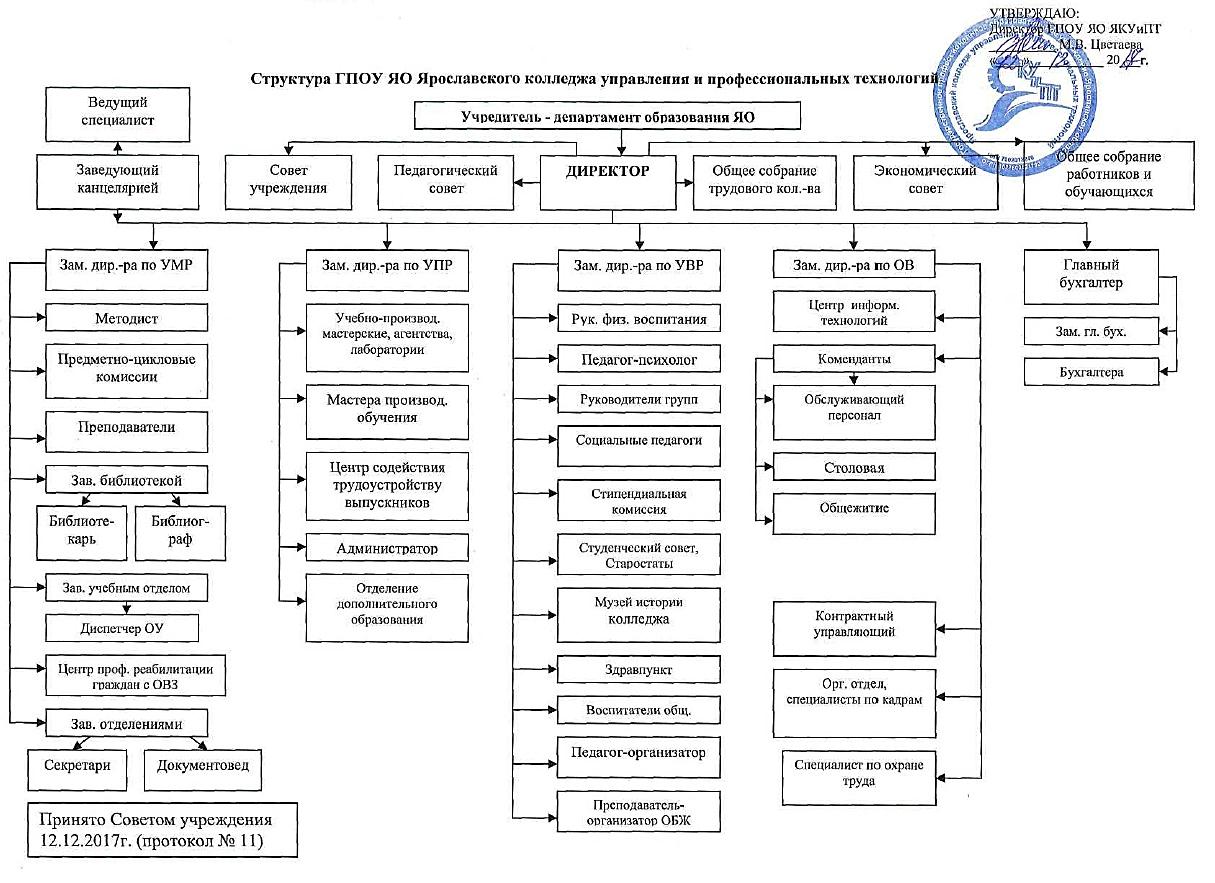 Приложение 2ГПОУ ЯО Ярославский колледж управления и профессиональных технологийИтоговые данные внутреннего мониторинга(общеобразовательный цикл)ГПОУ ЯО Ярославский колледж управления и профессиональных технологийИтоговые данные внутреннего мониторинга(профессиональный цикл)Приложение 3Мероприятия, проведённые в рамках реализации регионального инновационного проекта по программе«Социально-бытовое сопровождение обучающихся с ограниченными возможностями здоровьяв профессиональном образовательном учреждении» в период с 1 сентября 2017 года по 1 апреля 2018 годаПриложение 4Методические разработки, выполненные преподавателями в период с 1 сентября 2017 года по 1 апреля 2018 годаПриложение 5Участие преподавателей и обучающихся в мероприятиях разных уровней в период с 1 сентября 2017 года по 1 апреля 2018 годаРезультаты участия обучающихся, подготовленных педагогом в мероприятиях различного вида:2. Результаты участия преподавателей в мероприятиях различного вида:Приложение 6Итоги Государственной итоговой аттестации выпуска 2017 годаПриложение 7Работники учреждения на 1 апреля 2018 годаПоказатели деятельности профессиональной образовательной организации, подлежащей самообследованию, (утв. Приказом Министерства образования и науки РФ от 10 декабря 2013 года № 1324)Показатели деятельности организации дополнительногопрофессионального образования, подлежащей самообследованиюРИНЦ – Российский индекс научного цитирования НИОКР – Научно-исследовательские и опытно-конструкторские работы№ п/пКоды профессий, специальностей и направлений подготовкиНаименования профессий, специальностей и направлений подготовкиУровеньобразованияПрисваиваемые по профессиям, специальностям и направлениям подготовки квалификации138.02.01Экономика и бухгалтерский учёт (по отраслям)Среднее профессиональное образованиеБухгалтерБухгалтер, специалист по налогообложению238.02.02Страховое дело (по отраслям)Среднее профессиональное образованиеСпециалист страхового дела338.02.03Операционная деятельность в логистикеСреднее профессиональное образованиеОперационный логист438.02.04Коммерция (по отраслям)Среднее профессиональное образованиеМенеджер по продажам538.02.07Банковское делоСреднее профессиональное образованиеСпециалист банковского дела640.02.02Правоохранительная деятельностьСреднее профессиональное образованиеЮрист742.02.01РекламаСреднее профессиональное образованиеСпециалист по рекламе843.02.10ТуризмСреднее профессиональное образованиеСпециалист по туризму915.02.01Монтаж и техническая эксплуатация промышленного оборудования (по отраслям)Среднее профессиональное образованиеТехник-механикСтарший техник-механик1009.02.04Информационные системы (по отраслям)Среднее профессиональное образованиеТехник информационных систем1129.02.04Конструирование, моделирование и технология швейных изделийСреднее профессиональное образованиеТехнолог-конструктор1239.01.01Социальный работникСреднее профессиональное образованиеСоциальный работник1343.01.02ПарикмахерСреднее профессиональное образованиеПарикмахерПрограммы профессионального обучения лиц с ОВЗПрограммы профессионального обучения лиц с ОВЗПрограммы профессионального обучения лиц с ОВЗПрограммы профессионального обучения лиц с ОВЗПрограммы профессионального обучения лиц с ОВЗ1Рабочий зеленого хозяйстваРабочий зеленого хозяйства2Изготовитель художественных изделий из лозыИзготовитель художественных изделий из лозы311602Вязальщица трикотажных изделий, полотна Вязальщица трикотажных изделий, полотна416519ПереплетчикПереплетчик516675ПоварПоварНаименование показателя2015 - 2016 учебный год2015 - 2016 учебный год2016 - 2017учебный год2016 - 2017учебный год2017 - 2018учебный год2017 - 2018учебный годНаименование показателячелв % к 2014челв % к 2015челв % к 2016Контингент обучающихся, всего13851421575113,71627103Предельный контингент обучающихся, приведенный к очной форме обучения, чел.960*960*960*Контингент обучающихся, приведенный к очной форме обучения, чел.1067141,61208113,21280106Контингент студентов, обучающихся по очной форме обучения, чел10241401159113,11241107Контингент студентов, обучающихся по заочной форме обучения, чел309126,6366118,4386105Контингент студентов, обучающихся по договорам, всего чел.311162426136,9575134,9В том числе: на очной форме обучения180*242134,4327135,1На очно-заочной, заочной форме обучения131145184140,4218150,3№ п/пКоды профессий, специальностей и направлений подготовкиНаименования профессий, специальностей и направлений подготовкиВид образовательной программы (СПО-9, СПО-11, СПО-ЗФ)Численность лиц, обучающихсяЧисленность лиц, обучающихсяСредняя сумма набранных баллов по всем вступительным испытаниям (средний балл аттестата)№ п/пКоды профессий, специальностей и направлений подготовкиНаименования профессий, специальностей и направлений подготовкиВид образовательной программы (СПО-9, СПО-11, СПО-ЗФ)за счёт средств бюджетаза счёт внебюджетных средствСредняя сумма набранных баллов по всем вступительным испытаниям (средний балл аттестата)138.02.01Экономика и бухгалтерский учёт (по отраслям)СПО-92533,95238.02.02Страховое дело (по отраслям)СПО-1125*3,41338.02.03Операционная деятельность в логистикеСПО-9СПО-ЗФ25*354,14438.02.04Коммерция (по отраслям)СПО-9СПО-ЗФ151283,89538.02.07Банковское делоСПО-9СПО-ЗФ15*84,29640.02.02Правоохранительная деятельностьСПО-9СПО-11СПО-ЗФ25**4525114,27742.02.01РекламаСПО-92554,16843.02.10ТуризмСПО-9СПО-ЗФ20*544,12915.02.01Монтаж и техническая эксплуатация промышленного оборудования (по отраслям)СПО-9СПО-ЗФ2515*3,481009.02.04Информационные системы (по отраслям)СПО-915113,841129.02.04Конструирование, моделирование и технология швейных изделийСПО-9СПО-ЗФ2515*13,611239.01.01Социальный работникСПО-915**3,371343.01.02ПарикмахерСПО-92513,651511602Вязальщица трикотажных изделий, полотнаПО-З711716519ПереплетчикПО-З6*18ПоварПО-З14219Рабочий зеленого хозяйства220Изготовитель художественных изделий из лозы3Код и наименованиеКомпонентКоличество часовКоличество часовКод и наименованиеКомпонентФГОС СПОс 01.09.2014УП09.02.04 Информационные системы (по отраслям)Всего 4536453609.02.04 Информационные системы (по отраслям)Общие гуманитарные и социально-экономические дисциплины64864809.02.04 Информационные системы (по отраслям)Общие математические и естественнонаучные дисциплины43243209.02.04 Информационные системы (по отраслям)Профессиональный цикл2106345609.02.04 Информационные системы (по отраслям)Вариативная часть1350015.02.01 Монтаж и техническая эксплуатация промышленного оборудования (по отраслям)Всего 4644464415.02.01 Монтаж и техническая эксплуатация промышленного оборудования (по отраслям)Общие гуманитарные и социально-экономические дисциплины66083715.02.01 Монтаж и техническая эксплуатация промышленного оборудования (по отраслям)Общие математические и естественнонаучные дисциплины16817315.02.01 Монтаж и техническая эксплуатация промышленного оборудования (по отраслям)Профессиональный цикл2412363415.02.01 Монтаж и техническая эксплуатация промышленного оборудования (по отраслям)Вариативная часть140438.02.04 Коммерция (по отраслям)Всего 3186318638.02.04 Коммерция (по отраслям)Общие гуманитарные и социально-экономические дисциплины49849838.02.04 Коммерция (по отраслям)Общие математические и естественнонаучные дисциплины17425538.02.04 Коммерция (по отраслям)Профессиональный цикл1542243338.02.04 Коммерция (по отраслям)Вариативная часть97242.02.01 РекламаВсего 4644464442.02.01 РекламаОбщие гуманитарные и социально-экономические дисциплины66066042.02.01 РекламаОбщие математические и естественнонаучные дисциплины21020942.02.01 РекламаПрофессиональный цикл2382377542.02.01 РекламаВариативная часть139238.02.01 Экономика и бухгалтерский учёт (по отраслям)Всего 3186318638.02.01 Экономика и бухгалтерский учёт (по отраслям)Общие гуманитарные и социально-экономические дисциплины49849838.02.01 Экономика и бухгалтерский учёт (по отраслям)Общие математические и естественнонаучные дисциплины17417438.02.01 Экономика и бухгалтерский учёт (по отраслям)Профессиональный цикл1542251438.02.01 Экономика и бухгалтерский учёт (по отраслям)Вариативная часть97238.02.02 Страховое дело (по отраслям)Всего)      3186318638.02.02 Страховое дело (по отраслям)Общие гуманитарные и социально-экономические дисциплины49849838.02.02 Страховое дело (по отраслям)Общие математические и естественнонаучные дисциплины17417438.02.02 Страховое дело (по отраслям)Профессиональный цикл1542251438.02.02 Страховое дело (по отраслям)Вариативная часть97229.02.04 Конструирование, моделирование и технология швейных изделийВсего 4536453629.02.04 Конструирование, моделирование и технология швейных изделийОбщие гуманитарные и социально-экономические дисциплины648107829.02.04 Конструирование, моделирование и технология швейных изделийОбщие математические и естественнонаучные дисциплины25229129.02.04 Конструирование, моделирование и технология швейных изделийПрофессиональный цикл2286316729.02.04 Конструирование, моделирование и технология швейных изделийВариативная часть135043.02.10 ТуризмВсего 2862286243.02.10 ТуризмОбщие гуманитарные и социально-экономические  дисциплины46253143.02.10 ТуризмОбщие математические и естественнонаучные дисциплины14128243.02.10 ТуризмПрофессиональный цикл1395204943.02.10 ТуризмВариативная часть86440.02.02 Правоохранительная деятельностьВсего 4592459240.02.02 Правоохранительная деятельностьОбщие гуманитарные и социально-экономические  дисциплины65465440.02.02 Правоохранительная деятельностьОбщие математические и естественнонаучные дисциплины14414440.02.02 Правоохранительная деятельностьПрофессиональный цикл2416379440.02.02 Правоохранительная деятельностьВариативная часть137838.02.03 Операционная деятельность в логистикеВсего 3186318638.02.03 Операционная деятельность в логистикеОбщие гуманитарные и социально-экономические  дисциплины49849838.02.03 Операционная деятельность в логистикеОбщие математические и естественнонаучные дисциплины17417438.02.03 Операционная деятельность в логистикеПрофессиональный цикл1542251438.02.03 Операционная деятельность в логистикеВариативная часть97238.02.07 Банковское делоВсего 3186318638.02.07 Банковское делоОбщие гуманитарные и социально-экономические  дисциплины49849838.02.07 Банковское делоОбщие математические и естественнонаучные дисциплины21021038.02.07 Банковское делоПрофессиональный цикл1506247838.02.07 Банковское делоВариативная часть972№ п/пОбъединениеРуководительХореографическая студия «Юла»Лебедева Г.Г.Ключевой КадрЛебедева Г.Г.Литературная мастерскаяЛебедева А.А.Кружок военно-патриотический «Молодая гвардия»Карпов А.А.Спортивная секция по волейболуМельников А.М.Легкая атлетика Голованов О.Ю.Настольный теннисКибенко Н.Н.БаскетболЛыжин Н.В.Кружок декоративно-прикладного искусстваСуворова В.В.Студия «Батик»Котова М.А.Театр модыЗинцова Л.Г.Отряд правопорядкаТоропкова А.А.Экологический клубБажурова Т.В.Студенческий деньИсъемин А.В.Основы аддитивных технологийКарасёв А.Е.Модельная студияАтаманчук Е.Н.НоваторыТоропкова А.А.Наименование показателейВсегов том числе используемых в учебных целяхв том числе используемых в учебных целяхНаименование показателейВсеговсеговсего их них, доступных для использования студентамив свободное от основных занятий времяКоличество персональных компьютеров26823526из них не старше 5 лет19819026Количество персональных компьютеров, находящихся в составе локальныхвычислительных сетей24222226имеющих доступ к Интернету18017126поступивших в отчетном году747215№ п/пНаправлениеУчебные годыУчебные годыУчебные годы№ п/пНаправление2015 - 20162016 - 20172017 - 20181Курсы повышения квалификации в ГАУ ДПО ЯО ИРО1136282Курсы переподготовки по направлению «Теория и методика профессионального образования»*333Семинары областных методических объединений57124Конференции, семинары-практикумы, круглые столы79105Стажировка124СпециальностьСпециальностьКурсКонтингент студентовПри внутреннем мониторинге 2018 г.При внутреннем мониторинге 2018 г.При внутреннем мониторинге 2018 г.При внутреннем мониторинге 2018 г.При внутреннем мониторинге 2018 г.При внутреннем мониторинге 2018 г.При внутреннем мониторинге 2018 г.При внутреннем мониторинге 2018 г.При внутреннем мониторинге 2018 г.При внутреннем мониторинге 2018 г.Средний баллСпециальностьСпециальностьКурсКонтингент студентовКоличество опрошенных студентовКоличество опрошенных студентовотличноотличнохорошохорошоудовлетворительноудовлетворительнонеудовлетворительнонеудовлетворительноСредний баллкоднаименованиеКурсКонтингент студентовабс.%абс.%абс.%абс.%абс.%Средний балл12345678910111212141538.02.01Экономика и бухгалтерский учёт (по отраслям)12727100--725,91866,827,43,338.02.03Операционная деятельность в логистике1272710013,7829,61348,1518,52,938.02.04Коммерция (по отраслям)12222100313,6940,9418,1731,83,538.02.07Банковское дело1212110014,7523,81047,6523,83,040.02.02Правоохранительная деятельность1707010034,21420,04260,03042,83,642.02.01Реклама12525100--1144,0936,0520,03,243.02.10Туризм1252510014,0936,01040,0520,03,215.02.01Монтаж и техническая эксплуатация промышленного оборудования (по отраслям)1242410028,3312,51354,1625,03,029.02.04Конструирование, моделирование и технология швейных изделий1252510014,0520,01456,0520,03,009.02.04Информационные системы по отраслям12121100-314,21152,3733,32,839.01.01Социальный работник1161610016,316,31168,0319,03,043.01.02Парикмахер12727100--725,91866,627,43,2Итого1330330100136,18221,917351,18222,43,1СпециальностьСпециальностьКурсКонтингент студентовПри внутреннем мониторинге 2018 г.При внутреннем мониторинге 2018 г.При внутреннем мониторинге 2018 г.При внутреннем мониторинге 2018 г.При внутреннем мониторинге 2018 г.При внутреннем мониторинге 2018 г.При внутреннем мониторинге 2018 г.При внутреннем мониторинге 2018 г.При внутреннем мониторинге 2018 г.При внутреннем мониторинге 2018 г.Средний баллСпециальностьСпециальностьКурсКонтингент студентовКоличество опрошенных студентовКоличество опрошенных студентовотличноотличнохорошохорошоудовлетворительноудовлетворительнонеудовлетворительнонеудовлетворительноСредний баллкоднаименованиеКурсКонтингент студентовабс.%абс.%абс.%абс.%абс.%Средний балл12345678910111212141538.02.01Экономика и бухгалтерский учёт (по отраслям)2 - 3494910048,1510,22959,11122,43,038.02.02Страховое дело (по отраслям)2 - 36767100710,41116,43450,71522,33,138.02.03Операционная деятельность в логистике2 - 3535310035,635,63566,01222,62,938.02.04Коммерция (по отраслям)2 - 3474710012,11225,52655,3817,03,138.02.07Банковское дело25252100713,42242,32038,435,73,640.02.02Правоохранительная деятельность2 - 320173,43316,411155,25024,83,042.02.01Реклама2 - 4858510078,23035,21618,82934,13,143.02.10Туризм2 - 3464610036,51736,91839,1817,33,315.02.01Монтаж и техническая эксплуатация промышленного оборудования (по отраслям)2 - 45858100915,51118,92034,41525,83,029.02.04Конструирование, моделирование и технология швейных изделий2 - 4565610035,41119,62239,22035,72,939.01.01Социальный работник2 - 33232100--515,61959,3825,02,943.01.02Парикмахер2 - 34646100--715,23473,9613,03,1Итого792792100516,416721,038448,418523,33,1№ п.п.Срок выполненияНаименование задания, мероприятияв соответствии с планом работы РИПРезультаты выполненияПредложения по корректировке1. Разработка рабочей документации по дисциплине «Социально-бытовое ориентирование»1. Разработка рабочей документации по дисциплине «Социально-бытовое ориентирование»1. Разработка рабочей документации по дисциплине «Социально-бытовое ориентирование»1. Разработка рабочей документации по дисциплине «Социально-бытовое ориентирование»1. Разработка рабочей документации по дисциплине «Социально-бытовое ориентирование»01.09.20171. Разработать рабочую программупо дисциплине «Социально-бытовая ориентировка»2. Разработать календарно-тематический план по дисциплине«Социально-бытовая ориентиров-ка»1. Разработка рабочей программы по дисциплине «Социально-бытовое ориентирование» для профессии «Вязальщица трикотажных изделий, полотна».2. Разработка календарно-тематического плана по дисциплине «Социально-бытовое ориентирование» для профессии «Вязальщица трикотажных изделий, полотна».3. Разработка рабочей программы по дисциплине «Социально-бытовое ориентирование» для профессии «Переплетчик».4. Разработка календарно-тематического плана по дисциплине «Социально-бытовое ориентирование» для профессии «Переплетчик».5. Разработка рабочей программы по дисциплине «Социально-бытовое ориентирование» для профессии «Повар».6. Разработка календарно-тематического плана по дисциплине «Социально-бытовое ориентирование» для профессии «Повар».Рабочие программы включают в себя следующие разделы:Кулинария;Ход за одеждой и обувью;Технология ведения дома.Корректировкапрограмм и КТПпо окончаниюизучения курсапредмета2. Осуществление первого этапа диагностики сформированности социально-бытовых навыков у обучающихся первого курса2. Осуществление первого этапа диагностики сформированности социально-бытовых навыков у обучающихся первого курса2. Осуществление первого этапа диагностики сформированности социально-бытовых навыков у обучающихся первого курса2. Осуществление первого этапа диагностики сформированности социально-бытовых навыков у обучающихся первого курса2. Осуществление первого этапа диагностики сформированности социально-бытовых навыков у обучающихся первого курсасентябрь20171. Разработать анкету для диагностики сформированности социально-бытовых навыков у обучающихся первого курса1. Разработка анкеты для диагностики сформированности социально-бытовых навыков у обучающихся первого курса.2. Проведение анкетирования обучающихся первого курса по сформированности социально-бытовых навыков.3. Анализ данных анкетирования, составление характеристики группы.3. Разработка методических рекомендаций по формированию и развитию социально-бытовых и профессиональных навыков обучающихся с ограниченными возможностями здоровья3. Разработка методических рекомендаций по формированию и развитию социально-бытовых и профессиональных навыков обучающихся с ограниченными возможностями здоровья3. Разработка методических рекомендаций по формированию и развитию социально-бытовых и профессиональных навыков обучающихся с ограниченными возможностями здоровья3. Разработка методических рекомендаций по формированию и развитию социально-бытовых и профессиональных навыков обучающихся с ограниченными возможностями здоровья3. Разработка методических рекомендаций по формированию и развитию социально-бытовых и профессиональных навыков обучающихся с ограниченными возможностями здоровьяоктябрь 2017Разработать положение по волонтерской деятельности колледжа.Разработано положениео волонтерской деятельности колледжаоктябрь – декабрь 2017Привлекать волонтеров колледжа на мероприятия для студентов с ограниченными возможностями здоровья.Совместно со студентами-волонтерами (обучающимися по специальности «Реклама») была организована Новогодняя фотозона для студентов с ОВЗ.Совместно со студентами-волонтерами (обучающимися по специальности «Правоохранительная деятельность») были организованы и проведены Новогодние ярмарочные конкурсы для студентов с ОВЗ.Привлекать к волонтерской деятельности студентов с ОВЗноябрь – декабрь 2017Разработать памятку для обучающихсяс ограниченными возможностями здоровья по взаимодействиюс окружающими людьмиРазработана памятка по ведению телефонных разговоров.Проведены тренинговые занятия для студентов с ОВЗ1 курса на знакомство, взаимодействие, общение и сплочение (6 занятий 10.11, 17.11, 24.11, 01.12, 08.12, 15.12)ноябрь 2017Разработать памятку для обучающихсяс ограниченными возможностями здоровья по взаимодействиюс различными организациями, умению пользоваться предоставляемыми социальными услугамиРазработаны памятки: «Ликвидация социальной безграмотности», «Виды социальных услуг», «Контактные данные учреждений социальной поддержки населения», «Как прикрепиться к поликлинике», «Документы для прикрепления к поликлинике», «Как записаться к врачу через портал», «Телефоны экстренных служб», «Социальная поддержка на оплату ЖКУ», «Срочные социальные услуги», «Защита от действий злоумышленников».декабрь 2017Разработать инструкционную карту для обучающихся с ограниченными возможностями здоровья по использованию информационных технологий и поиску информацииРазработаны памятки: «Регистрация почтового ящика на mail.ru», «Программа «Калькулятор»4. Разработка программ по формированию социально-бытовых навыков4. Разработка программ по формированию социально-бытовых навыков4. Разработка программ по формированию социально-бытовых навыков4. Разработка программ по формированию социально-бытовых навыков4. Разработка программ по формированию социально-бытовых навыковдекабрь 2017 - февраль 2018Разработать дополнительную общеразвивающую программу «Формирование социально-бытовых навыков у обучающихся с ограниченными возможностями здоровья во внеурочной деятельности»Разработана дополнительная общеразвивающая программа «Формирование социально-бытовых навыков у обучающихся с ограниченными возможностями здоровья во внеурочной деятельности»5. Разработка комплекса организационно-педагогических условий по формированию социально-бытовых навыков5. Разработка комплекса организационно-педагогических условий по формированию социально-бытовых навыков5. Разработка комплекса организационно-педагогических условий по формированию социально-бытовых навыков5. Разработка комплекса организационно-педагогических условий по формированию социально-бытовых навыков5. Разработка комплекса организационно-педагогических условий по формированию социально-бытовых навыковянварь - февраль 2018Разработать положение конкурса социально-бытовых навыков для обучающихся с ограниченными возможностями здоровья, проводимого внутри колледжаРазработано положение конкурса социально-бытовых навыков для обучающихся с ограниченными возможностями здоровья, проводимого внутри колледжаянварь - февраль 2018Разработать положение областного конкурса социально-бытовых навыков обучающихся с ограниченными возможностями здоровья «Я сам»Разработано положение областного конкурса социально-бытовых навыков обучающихся с ограниченными возможностями здоровья «Я сам»январь - март 2018Разработать сценарии внеурочных мероприятий, направленных на обучение детей с ограниченными возможностями здоровья социально-бытовым навыкамРазработаны сценарии и проведены внеурочные мероприятия, направленные на обучение детей с ограниченными возможностями здоровья социально-бытовым навыкам:Праздник «Широкая масленица» - ребята самостоятельно пекли блины, наряжали масленичное чучело.КВН «Весенний денек» - конкурсные этапы содержали следующие задания: распределить продукты по отделам в магазине; правильно почистить, нарезать картофель, убрать рабочее место; составить меню обеда для гостей.Привлекать обучающихся с ОВЗ к организации мероприятий6. Осуществление контроля уровня сформированности социально-бытовых навыков у обучающихсяс ограниченными возможностями здоровья6. Осуществление контроля уровня сформированности социально-бытовых навыков у обучающихсяс ограниченными возможностями здоровья6. Осуществление контроля уровня сформированности социально-бытовых навыков у обучающихсяс ограниченными возможностями здоровья6. Осуществление контроля уровня сформированности социально-бытовых навыков у обучающихсяс ограниченными возможностями здоровья6. Осуществление контроля уровня сформированности социально-бытовых навыков у обучающихсяс ограниченными возможностями здоровьямарт 2018Организация конкурса социально-бытовых навыков для обучающихся с ограниченными возможностями здоровья внутри колледжаПроведен конкурс социально-бытовых навыков для обучающихся с ограниченными возможностями здоровья внутри колледжа. В результате которого, определен уровень сформированности социально-бытовых навыков у обучающихся с ограниченными возможностями здоровья. Результатами этого конкурса также является выбор участников, которые будут представлять Центр профессиональной реабилитации ЯКУиПТ на областном конкурсе «Я сам»Оптимизировать время выполнения заданий на этапахмарт 2018Организация совместных мероприятий с волонтерами; участие в акциях, организуемых волонтерами Участие команды обучающихся Центра профессиональной реабилитации (наравне с командами студентов СПО) в открытом чемпионате по игре «Классик», который  проводила первичная организация ЯОМОО «Союз студентов» ЯрГУ им. П.Г. Демидова в ГАУ ЯО «Дворец молодежи»Традиционное участие в мероприятиях для студентов СПО7. Распространение опыта реализации проекта7. Распространение опыта реализации проекта7. Распространение опыта реализации проекта7. Распространение опыта реализации проекта7. Распространение опыта реализации проектамарт 2018Проведение встреч, круглых столов по реализации проекта с целью информирования всех заинтересованных сторон о ходе реализации проекта и решения возникающих проблемВстреча активистов Костромской областной общественной молодежной организации инвалидов «Белый Дельфин» с обучающимися ЦПР колледжа. Цель встречи - обмен опытом между регионами и взаимодействие организаций по работе с людьми с ограниченными возможностями здоровья и инвалидов.Программа Встречи:Экскурсия: знакомство с мастерскими Центра профессиональной реабилитации по профессиям: «Рабочий зеленого хозяйства», «Вязальщица трикотажных изделий, полотна», «Переплетчик», «Изготовление изделий из лозы», «Повар».Проведение профессиональных мастер-классов.Экскурсия в музее ЦПР.Занятие в сенсорной комнате ЦПР.Практикум на развитие общения и взаимодействие между активом КООМОИ "Белый дельфин" и обучающимися Центра профессиональной реабилитацииСистематические встречи обучающихся ЦПР  с активистами  организаций нашей области и других регионовФ.И.О.преподавателяСпециальность / ПрофессияДисциплина, МДК, модульВид, наименованиеразработки (публикации)Объем, стр.ДатаутвержденияФеденкова Г.В.43.02.10 ТуризмПМ.01 Представление турагентских услугРабочая программа447 часСентябрь43.02.10 ТуризмПМ.03 Предоставление т/о услугРабочая программа411 часСентябрь43.02.10 ТуризмПМ.02 Предоставление услуг по сопровождению туристовРабочая программа219 часовСентябрь43.02.10 ТуризмРазвитие туристической индустрии Ярославской областиРабочая программа105 часовСентябрь43.02.10 ТуризмОПД.09 Основы экскурсионной деятельностиРабочая программа90 часовСентябрьТумакова Ю.А.43.02.10 Туризм, 29.02.04 Конструирование, моделирование и технология швейных изделийИностранный языкРабочая программа117 часовСентябрь38.02.01 Экономика и бухгалтерский учёт (по отраслям), 38.02.03 Операционная деятельность в логистикеИностранный языкКонтрольно-оценочные средства117 часовСентябрь40.02.02 Правоохранительная деятельность; 42.02.01 РекламаИностранный язык Рабочая программа176 часовСентябрь38.02.01 Экономика и бухгалтерский учёт (по отраслям)Иностранный языкРабочая программа146 часовСентябрь40.02.02 Правоохранительная деятельностьИностранный языкРабочая программа198 часовСентябрь42.02.01 РекламаИностранный языкРабочая программа210 часовСентябрьЖуравлева В.А.43.02.10 ТуризмОрганизация туристической индустрииРабочая программа96/64Сентябрь43.02.10 ТуризмГеография туризмаРабочая программа135/90Сентябрь43.02.10 ТуризмМаркетинговые технологии в туризмеКонтрольно-оценочные средства54/36Сентябрь43.02.10 ТуризмУправление деятельностью функционального подразделенияРабочая программа66/44Сентябрь43.02.10 ТуризмСовременная оргтехника и организационное делопроизводствоРабочая программа54/36Сентябрь43.02.10 ТуризмОрганизация досуга туристовРабочая программаСентябрьМаханова Е.И.43.01.02 ПарикмахерКорректировка рабочих программРабочая программа129620.02.1843.01.02 ПарикмахерРазработка КТП по лабораторно-практическим занятиямРабочая программа272Сентябрь43.01.02 ПарикмахерРазработка КТП по практическим работамРабочая программа1296 за 3 годаСентябрьГубина Г.Г.38.02.03 Операционная деятельность в логистикеАнглийский языкРабочая программа74 часаСентябрь38.02.02 Страховое дело (по отраслям)Английский языкРабочая программа70 часовСентябрь40.02.02 Правоохранительная деятельностьАнглийский язык Рабочая программа18 часовСентябрь38.02.04 Коммерция (по отраслям)Английский языкРабочая программа78 часовСентябрь38.02.03 Операционная деятельность в логистикеАнглийский языкРабочая программа78 часовСентябрь09.02.04 Информационные системы (по отраслям)Английский языкРабочая программа78 часовСентябрь40.02.02 Правоохранительная деятельностьАнглийский языкРабочая программа117 часовСентябрьЛебедева А.А.38.02.07 Банковское делоРусский язык «Банковское дело»Рабочая программа78 часовСентябрь38.02.01 Экономика и бухгалтерский учёт (по отраслям)Русский язык «Экономика и бухгалтерский учет»Рабочая программа78 часовСентябрь38.02.04 Коммерция (по отраслям)Русский язык «Коммерция»Рабочая программа78 часовСентябрь29.02.04 Конструирование, моделирование и технология швейных изделийРусский язык «Моделирование и конструирование швейных изделий»Рабочая программа78 часовСентябрь38.02.07 Банковское делоЛитература «Банковское дело»Рабочая программа112 часовСентябрь38.02.01 Экономика и бухгалтерский учёт (по отраслям)Литература «Экономика и бухгалтерский учет»Контрольно-оценочные средства112 часовСентябрь38.02.04 Коммерция (по отраслям)Литература «Коммерция»Рабочая программа112 часовСентябрь29.02.04 Конструирование, моделирование и технология швейных изделийЛитература «Моделирование и конструирование швейных изделий»Рабочая программа112 часовСентябрь40.02.02 Правоохранительная деятельностьРусский язык «Правоохранительная деятельность»Рабочая программа112 часовСентябрь42.02.01 РекламаРусский язык «Реклама»Рабочая программа112 часовСентябрь29.02.04 Конструирование, моделирование и технология швейных изделийРусский язык и культура речи «Моделирование и конструирование швейных изделий»Рабочая программа52 часаСентябрьПрограмма кружка «Литературная мастерская»Рабочая программа72 часаСентябрьБелякова В.А.15.02.01 Монтаж и техническая эксплуатация промышленного оборудования (по отраслям)ИсторияКонтрольно-оценочные средства112 часовСентябрь09.02.04 Информационные системы (по отраслям)ИсторияРабочая программа110 часовСентябрь43.02.10 ТуризмИсторияРабочая программа112 часовСентябрь1 курсИностранный языкРабочая программа117 часовСентябрь-октябрь Таляр С.Г.38.02.01 Экономика и бухгалтерский учёт (по отраслям)ИсторияРабочая программа117 часовСентябрь38.02.07 Банковское делоИсторияРабочая программаСентябрь09.02.04 Информационные системы (по отраслям)ИсторияКонтрольно-оценочные средстваСентябрь38.02.07 Банковское делоИсторияРабочая программа48 часовСентябрь38.02.01 Экономика и бухгалтерский учёт (по отраслям)ИсторияРабочая программаСентябрь40.02.02 Правоохранительная деятельностьИсторияРабочая программаСентябрь40.02.02 Правоохранительная деятельностьИсторияКонтрольно-оценочные средства48 часовСентябрь40.02.02 Правоохранительная деятельностьИсторияРабочая программаСентябрь38.02.03 Операционная деятельность в логистикеИсторияРабочая программа48 часовСентябрь38.02.02 Страховое дело (по отраслям)ИсторияРабочая программа48 часовСентябрьАндриянова Е.В.Для всех выпускных группЭффективное поведение на рынке трудаРабочая программа48 часовСентябрьПсихология делового общенияРабочая программа66 часовСентябрьЗавгородняя А.С.Для групп обучающихся с ОВЗПВ «Повар», ИД «Переплетчик», ПД «Изделия из лозы», ЦВ «Цветоводы», ВЗ «Вязальщица трикотажных полотен» - «Русский язык». - разработкаРабочая программа80 часовСентябрь40.02.02 Правоохранительная деятельностьПР «Правоохранительная деятельность» - «Русский язык».Рабочая программа117 часовСентябрь40.02.02 Правоохранительная деятельностьПР «Правоохранительная деятельность» - «Литература»Рабочая программа199 часовСентябрь29.02.04 Конструирование, моделирование и технология швейных изделийМК «Конструирование, моделирование и технология швейных изделий» - «Материаловедение».Рабочая программа134 часовСентябрьБелова Е.Е.38.02.07 Банковское делоАнглийский язык Банковское делоРабочая программа117 часовСентябрь40.02.02 Правоохранительная деятельностьАнглийский язык Правоохранительная деятельностьРабочая программа198 часовСентябрь40.02.02 Правоохранительная деятельностьАнглийский язык Правоохранительная деятельностьКонтрольно-оценочные средства198 часовСентябрь43.02.10 ТуризмАнглийский язык ТуризмРабочая программа42 часаСентябрь38.02.01 Экономика и бухгалтерский учёт (по отраслям)Английский язык ЭкономикаРабочая программа74 часаСентябрь38.02.04 Коммерция (по отраслям)Английский язык Коммерционная деятельностьРабочая программа38 часовСентябрьСтепанова Т.В.40.02.02 Правоохранительная деятельностьЛитература ПравоведениеРабочая программа234 часовСентябрьЛитература ПравоведениеРабочая программа234 часовСентябрь43.02.10 ТуризмРусский язык и культура речи ТуризмРабочая программа78 часовСентябрьРусский языки культура речи ТуризмРабочая программа78 часовСентябрь38.02.03 Операционная деятельность в логистикеРусский язык Операционная деятельность в логистикеРабочая программа78 часовСентябрьРусский язык Операционная деятельность в логистикеРабочая программа78 часовСентябрьЛитература Операционная деятельность в логистикеРабочая программа117 часовСентябрьЛитература Операционная деятельность в логистикеКонтрольно-оценочные средства117 часовСентябрьФомичева С.И.38.02.04 Коммерция (по отраслям)ОбществознаниеРабочая программа78 часовСентябрь38.02.03 Операционная деятельность в логистикеОбществознаниеРабочая программа78 часовСентябрь38.02.07 Банковское делоОбществознаниеРабочая программа78 часовСентябрь38.02.01 Экономика и бухгалтерский учёт (по отраслям)ОбществознаниеРабочая программа78 часовСентябрьРумянцева Н.В.40.02.02 Правоохранительная деятельностьИстория Правоохранительная деятельностьРабочая программа246 часов01.09.1742.02.01 РекламаИстория РекламаРабочая программа246 часовСентябрьСмирнов Д.В.43.02.10 ТуризмИнформатика и ИКТ, специальность ТуризмРабочая программа143 часовСентябрь15.02.01 Монтаж и техническая эксплуатация промышленного оборудования (по отраслям)Информатика и ИКТ, специальность Монтаж и техническая эксплуатация промышленного оборудованияРабочая программа143 часаСентябрь40.02.02 Правоохранительная деятельностьИнформатика и ИКТ, специальность Правоохранительная деятельностьРабочая программа117 часовСентябрь42.02.01 РекламаИнформатика и ИКТ, специальность РекламаРабочая программа117 часовСентябрьКарасёв А.Е.15.02.01 Монтаж и техническая эксплуатация промышленного оборудования (по отраслям)По МДК.04.01.Основы аддитивных технологий для специальности «Монтаж и техническая эксплуатация промышленного оборудования»Рабочая программа134 часаСентябрьСмирнов А.О.42.02.01 РекламаОрганизация и управление процессом изготовления рекламного продуктаРабочая программа72 часаСентябрь42.02.01 РекламаРазработка творческой концепции рекламируемого объектаРабочая программа72 часаСентябрь42.02.01 РекламаМаркетинговое и правовое обеспечение реализации рекламируемого продуктаРабочая программа72 часаСентябрьФ.И.О.преподавателяВидмероприятияУровеньНазвание мероприятия, дата участияРезультат участияФеденкова Г.В.конкурсрегиональныйКалейдоскоп путешествий Октябрь-декабрь 2017 г.ТР1-31: Сапронова А., Шагуринаг. Ярославль Центр детского и юношеского туризма; от 27.09.17 № 399конкурсрегиональныйWSR05-07 декабряТР1-31:Сапронова А., Мелеховаг. Углич ИнПККибенко Н.Н.соревнованиерегиональныйДень здоровья18.10.2017г.Корпус №2; №142 ЦПР 16.10.17.соревнованиеШашки20.10.2017г.1 место-ВЗ-1,2 место-ПВ-1,3 место-ВЗ-2Корпус №2; №144 ЦПР 20.10.17гсоревнованиеШахматы03.11.2017г.1 место-Петренко, 2 место-Лабуткин, 3 место-СеребряковКорпус №2; по графикусоревнованиеНастольный теннис17.11.2017г.1 место-Климова; 2 место-Грачева, 3 место-Максимова; 1 место-Монахов, 2 место-Гришин, 3 место-АнисимовКорпус №2; №536 ЦПР 15.11.17г.соревнованиеДартс08.12.2017 г.1 место-ПД-1,2 место-ПВ-1,3 место-ЦВ-2Корпус№2; №580 ЦПР 05.12.17г.соревнованиеСнежный слалом02.02.2018 г.1 место-ПВ-1, ПВ-2, 2 место-ПД-1, ПД-2, 3 место-ВЗ-1, ВЗ-2Победитель по перевязыванию каната – ВЗ-1, ВЗ-2Корпус №2; №41 ЦПР 29.01.18гЛисина М.Б.дни профориентациирегиональныйДень открытых дверей26.01.18Волонтеры ПМ 1-11Ярославский колледж управления и профессиональных технологий (2к)конкурсрегиональныйЧетвертый Региональный чемпионат “Молодые профессионалы (World Skills Russia) Ярославской области08.12.18Диплом за 2 место Янькова ВикторияЯКУСиДдни профориентациирегиональныйДни профессионального образования17-19.10.17Мастер-класс прически ПМ 1-21ГПОУ ЯО Ярославский колледж управления и профессиональных технологийдни профориентациирегиональныйДень открытых дверей06.12-07.12.17Мастер-класс прически ПМ 1-21ГПОУ ЯО Ярославский колледж управления и профессиональных технологийобразовательной организацииДень первокурсникаНоябрьУчастие в смотре х/с ПМ 1-11ГПОУ ЯО Ярославский колледж управления и профессиональных технологийсоревнованиеобразовательной организацииНастольный теннисНоябрь4 место гр. ПМ 1-11 Латонина ЕленаГПОУ ЯО Ярославский колледж управления и профессиональных технологийсеминаробразовательной организацииСеминар “укладка волос”ОктябрьПМ 1-11ГПОУ ЯО Ярославский колледж управления и профессиональных технологий (2к)семинаробразовательной организацииСеминар “долговременная укладка”НоябрьПМ 1-21ГПОУ ЯО Ярославский колледж управления и профессиональных технологий (2к)семинаробразовательной организацииСеминар “окраска волос”ДекабрьПМ1-31ГПОУ ЯО Ярославский колледж управления и профессиональных технологий (2к)Мельников А.М.соревнованиемуниципальный Л/а эстафета ко пр. В.В. Терешковой23.09.20172 место Советская площадьсоревнованиемуниципальныйКубок ЯОЯМИ по волейболу24-27.10.20173 место Ярославский мед. колледжсоревнованиерегиональныйСпартакиада ПОО по Л/а кроссу-105.10.20172 место Бор. ЯковлевскийсоревнованиерегиональныйСпартакиада ПОО по л/а кроссу-1005.10.20174 место Бор. ЯковлевскийсоревнованиерегиональныйСпартакиада ПОО по стрельбе – 107.12.20174 место Тир ОАО «Автодизель»соревнованиерегиональныйСпартакиада ПОО по стрельбе – 1007.12.20173 место Тир ОАО «Автодизель»соревнованиерегиональный«Юность России» по н/тен. -113.12.20171 место Стод. «Коугун»соревнованиерегиональный«Юность России» по н/тен –1013.12.20173 место Стод. «Коугун»соревнованиерегиональный«Юность России» по футболу21.12.20171 место Стод. «Мойка»соревнованиерегиональный«Студ. лига» по футболуНоябрь-апрельТурнир продолжаетсяС/З «Казармы»Лебедева А.А.конкурсрегиональныйОбластной фестиваль художественного творчества «Мой выбор» (Номинация «Выразительное чтение»)25.10.20171) Полуэктова Степанида (РК 1-11) – победитель (1м)2) Жердева Ангелина – (1 м) (РК 1-11)3) Дубровский Максим (РК 1-11) - участникДепартамент образования Ярославской областиАндриянова Е.В.конкурсПодготовка и сопровождение студентов в работе проекта «Profijamp»Январь-февральГруппы ПР 1-41, ТР 1-31ГПОУ ЯО Ярославский колледж управления и профессиональных технологийконкурсрегиональныйОбластной конкурс международного интернет-проекта «Мосты дружбы»Декабрь 20172 место – Тулупова Таисия – РК 1-21Завгородняя А.С.конкурсмуниципальный Конкурс сочинений-эссе на тему «Россия –страна великих людей».19.12.2017г.ПР 1-13 Абадаева Мария (участие), Жужгина Анастасия – 1 место.МУ СОПиМ «Красный Перевал – 1»конкурсмеждународный Международный дистанционный конкурс по литературе «Отечество нам Царское село…»30.11.2017г.ПР 1-13 Акулиничев Руслан Станиславович – 1 местоPF345 № 00002 НОЦ «Эрудит»Степанова Т.В.олимпиадамуниципальныйОлимпиада по МХКЯнварь 2018 гПР 1-13 Козырев Егор (1 место) Полегенько Алина (2 место) ИнтернетконференциямуниципальныйНаучная конференция по литературе28.03.18Офицерова В. ПР 1-11Мазетова В. МТ 1-11ГПОУ ЯО Ярославский колледж управления и профессиональных технологийРумянцева Н.В.конкурсобразовательной организацииКонкурс творческих работ по дисциплине «Основы философии» 21.11.2017 г.РК 1-21Каб 413конкурсобразовательной организации«Конституция – право выбирать»06.12.2017 г.1 м- команда БД 1-21Некрасовская областьБиблиотекавыставкаВыставка 18.10.2017 г.ВДНХСмирнов Д.В.конкурсрегиональный2 Региональный чемпионат «Абилимпикс»17-18 октября 2017 г.РК 1-31, Мешарес Наталья, 1 местог. Ярославльконкурсвсероссийский3 Национальный чемпионат «Абилимпикс»1-3 декабря 2017 г.РК 1-31, Мешарес Наталья, участиег. МоскваконкурсмеждународныйМеждународный конкурс – «Искусство печати» по компетенции WorldSkills: «Фотография»РК 1-41 Запарина Олеся, 1 местог. РыбинскКарасёв А.Е.конкурсрегиональный4 Региональный чемпионат «Молодые профессионалы» (WorldSkills Russia) Ярославской области04.12.17-08.12.17МТ 1-31, Сущев Алексей Евгеньевич, 1 местоМТ 1-31, Смирнов Никита Михайлович, 2 местоМТ 1-31, Гонгин Сергей Александрович, 3 местоМТ 1-31, Смекалов Иван Андреевич, участиеМТ 1-31, Кукушкин Александр Михайлович, участиеГПОУ ЯО Ярославский колледж управления и профессиональных технологийСмирнов А.О.конкурсрегиональныйWS графический дизайн5.12-8.12Зборовская П.ГПОУ ЯО Ярославский колледж управления и профессиональных технологийФ.И.О.преподавателяВид и названиемероприятияУровеньТема открытого учебного занятия,выступления, мастер - класса и др.Место и дата проведения мероприятияФеденкова Г.В.МО по специальности «Туризм»областнойПомощь в организации15.12.2017; ГПОУ ЯО Ярославский колледж управления и профессиональных технологийГубина Г.Г.Семинар «Формирование иноязычных компетенций у учащихся с разными образовательными потребностями»межрегиональныйФормирование иноязычной коммуникативной компетенции у обучающихся по спец. «Туризм»18.10.2017; ГАУД ПО ЯО ИРО, ЯрославльГубина Г.Г.Актуальные вопросы развития образования ЯОМежрегиональный12-14.12.2017; ГАУД ПО ЯО ИРО, ЯрославльЛебедева А.А.Педагогический советОУ«Реализация современных педагогических технологий преподавателями общеобразовательных дисциплин во внеклассное работе»31.01.2018; ГПОУ ЯО Ярославский колледж управления и профессиональных технологийКозлов М.В.12 Информационно-практическая конференцияОбластной02.02.2018 Ярославль ООО «Ява»Белобокова Е.В.12 Информационно-практическая конференция «Использование Системы Консультант Плюс в учебном процессе»Областной02.02.2018 Ярославль ООО «Ява»СпециальностьКоличествовыпускниковОценкаОценкаОценкаОценкаОценкаОценкаОценкаОценкаСреднийбаллДипломы на«4 и 5»Дипломы с отличиемСпециальностьКоличествовыпускниковотлично% к итогухорошо% к итогуудовлетв.% к итогунеудовл.% к итогуСреднийбаллДипломы на«4 и 5»Дипломы с отличием38.02.01Экономика и бухгалтерский учёт (по отраслям)38.02.01Экономика и бухгалтерский учёт (по отраслям)38.02.01Экономика и бухгалтерский учёт (по отраслям)38.02.01Экономика и бухгалтерский учёт (по отраслям)38.02.01Экономика и бухгалтерский учёт (по отраслям)38.02.01Экономика и бухгалтерский учёт (по отраслям)38.02.01Экономика и бухгалтерский учёт (по отраслям)38.02.01Экономика и бухгалтерский учёт (по отраслям)38.02.01Экономика и бухгалтерский учёт (по отраслям)38.02.01Экономика и бухгалтерский учёт (по отраслям)38.02.01Экономика и бухгалтерский учёт (по отраслям)38.02.01Экономика и бухгалтерский учёт (по отраслям)38.02.01Экономика и бухгалтерский учёт (по отраслям)Очное251352,01144,014,0--4,534Заочное7571,4114,2114,2--4,62238.02.03 Операционная деятельность в логистике38.02.03 Операционная деятельность в логистике38.02.03 Операционная деятельность в логистике38.02.03 Операционная деятельность в логистике38.02.03 Операционная деятельность в логистике38.02.03 Операционная деятельность в логистике38.02.03 Операционная деятельность в логистике38.02.03 Операционная деятельность в логистике38.02.03 Операционная деятельность в логистике38.02.03 Операционная деятельность в логистике38.02.03 Операционная деятельность в логистике38.02.03 Операционная деятельность в логистике38.02.03 Операционная деятельность в логистикеОчное302583,3413,313,3--4,81138.02.02Страховое дело (по отраслям)38.02.02Страховое дело (по отраслям)38.02.02Страховое дело (по отраслям)38.02.02Страховое дело (по отраслям)38.02.02Страховое дело (по отраслям)38.02.02Страховое дело (по отраслям)38.02.02Страховое дело (по отраслям)38.02.02Страховое дело (по отраслям)38.02.02Страховое дело (по отраслям)38.02.02Страховое дело (по отраслям)38.02.02Страховое дело (по отраслям)38.02.02Страховое дело (по отраслям)38.02.02Страховое дело (по отраслям)Очное171376,4317,615,8--4,72638.02.04Коммерция (по отраслям)38.02.04Коммерция (по отраслям)38.02.04Коммерция (по отраслям)38.02.04Коммерция (по отраслям)38.02.04Коммерция (по отраслям)38.02.04Коммерция (по отраслям)38.02.04Коммерция (по отраслям)38.02.04Коммерция (по отраслям)38.02.04Коммерция (по отраслям)38.02.04Коммерция (по отраслям)38.02.04Коммерция (по отраслям)38.02.04Коммерция (по отраслям)38.02.04Коммерция (по отраслям)Очное25936,0832,0832,0--4,0-2Заочное117314,41-Банковское делоБанковское делоБанковское делоБанковское делоБанковское делоБанковское делоБанковское делоБанковское делоБанковское делоБанковское делоБанковское делоБанковское делоБанковское делоОчное271866,6829,613,74,666Правоохранительная деятельностьПравоохранительная деятельностьПравоохранительная деятельностьПравоохранительная деятельностьПравоохранительная деятельностьПравоохранительная деятельностьПравоохранительная деятельностьПравоохранительная деятельностьПравоохранительная деятельностьПравоохранительная деятельностьПравоохранительная деятельностьПравоохранительная деятельностьПравоохранительная деятельностьОчное151191,6426,6----4,441Заочное133373,7-342.02.01Реклама42.02.01Реклама42.02.01Реклама42.02.01Реклама42.02.01Реклама42.02.01Реклама42.02.01Реклама42.02.01Реклама42.02.01Реклама42.02.01Реклама42.02.01Реклама42.02.01Реклама42.02.01РекламаОчное211152,31047,6----4,41443.02.10 Туризм43.02.10 Туризм43.02.10 Туризм43.02.10 Туризм43.02.10 Туризм43.02.10 Туризм43.02.10 Туризм43.02.10 Туризм43.02.10 Туризм43.02.10 Туризм43.02.10 Туризм43.02.10 Туризм43.02.10 ТуризмОчное291758,61137,913,4--4,5-1Заочное5480,0--120,0--4,6-115.02.01 Монтаж и техническая эксплуатация промышленного оборудования (по отраслям)15.02.01 Монтаж и техническая эксплуатация промышленного оборудования (по отраслям)15.02.01 Монтаж и техническая эксплуатация промышленного оборудования (по отраслям)15.02.01 Монтаж и техническая эксплуатация промышленного оборудования (по отраслям)15.02.01 Монтаж и техническая эксплуатация промышленного оборудования (по отраслям)15.02.01 Монтаж и техническая эксплуатация промышленного оборудования (по отраслям)15.02.01 Монтаж и техническая эксплуатация промышленного оборудования (по отраслям)15.02.01 Монтаж и техническая эксплуатация промышленного оборудования (по отраслям)15.02.01 Монтаж и техническая эксплуатация промышленного оборудования (по отраслям)15.02.01 Монтаж и техническая эксплуатация промышленного оборудования (по отраслям)15.02.01 Монтаж и техническая эксплуатация промышленного оборудования (по отраслям)15.02.01 Монтаж и техническая эксплуатация промышленного оборудования (по отраслям)15.02.01 Монтаж и техническая эксплуатация промышленного оборудования (по отраслям)Очное12541,665018,3--4,213Заочное77100.0------5,01-29.02.04 Конструирование, моделирование и технология швейных изделий29.02.04 Конструирование, моделирование и технология швейных изделий29.02.04 Конструирование, моделирование и технология швейных изделий29.02.04 Конструирование, моделирование и технология швейных изделий29.02.04 Конструирование, моделирование и технология швейных изделий29.02.04 Конструирование, моделирование и технология швейных изделий29.02.04 Конструирование, моделирование и технология швейных изделий29.02.04 Конструирование, моделирование и технология швейных изделий29.02.04 Конструирование, моделирование и технология швейных изделий29.02.04 Конструирование, моделирование и технология швейных изделий29.02.04 Конструирование, моделирование и технология швейных изделий29.02.04 Конструирование, моделирование и технология швейных изделий29.02.04 Конструирование, моделирование и технология швейных изделийОчное11654,419,0436,3--4,01-Заочное8450,0337,5112,5--4,4-143.01.02 Парикмахер43.01.02 Парикмахер43.01.02 Парикмахер43.01.02 Парикмахер43.01.02 Парикмахер43.01.02 Парикмахер43.01.02 Парикмахер43.01.02 Парикмахер43.01.02 Парикмахер43.01.02 Парикмахер43.01.02 Парикмахер43.01.02 Парикмахер43.01.02 ПарикмахерОчное14750,0535,7214,2--4,42-39.01.01 Социальный работник39.01.01 Социальный работник39.01.01 Социальный работник39.01.01 Социальный работник39.01.01 Социальный работник39.01.01 Социальный работник39.01.01 Социальный работник39.01.01 Социальный работник39.01.01 Социальный работник39.01.01 Социальный работник39.01.01 Социальный работник39.01.01 Социальный работник39.01.01 Социальный работникОчное6233,3233,3233,3--4,0--Очно-заочное502448,01836,0816,0--4,33011№ФИОГод рожденияЗанимаемая должностьОбразованиеОбразованиеСтаж (лет)Стаж (лет)№ФИОГод рожденияЗанимаемая должностьУровень образованияПризнак «Педагогический»ОбщийПедагогический1Аверьянова Елена Александровна1974Уборщикначальноенет1402Агашина Виктория Александровна1983Специалиствысшеенет1603Ананьева Ольга Владимировна1967Преподаватель004Андрианова Надежда Вячеславовна1984Преподаватель общепрофессионального цикла, профессиональных модулейвысшеенет11115Андриянова Елена Витальевна1961Социальный педагогвысшееда33336Атаманчук Екатерина Николаевна1984Преподаватель общепрофессионального цикла, профессиональных модулейвысшее
высшееда
нет777Бабанкова Светлана Игоревна1967Библиографсреднеенет3008Багон Анна Александровна1947Преподавательвысшеенет009Бажурова Татьяна Витальевна1970Преподаватель общепрофессионального цикла, профессиональных модулейвысшееда0010Баранова Любовь Викторовна1987Бухгалтервысшеенет11011Баранова Юлия Владимировна1976Преподаватель общепрофессионального цикла, профессиональных модулейвысшееда211912Баталова Валентина Павловна1953Заместитель директоравысшееда44013Белобокова Елена Владимировна1979Преподаватель общепрофессионального цикла, профессиональных модулейвысшееда181614Белова Елена Евгеньевна1972Преподаватель общеобразовательных дисциплин общеобразовательных дисциплинвысшееда232315Белова Марина Николаевна1957Заведующийвысшеенет41016Беляйкова Елена Яковлевна1950Вахтер40017Белякова Виктория Александровна1975Преподаватель общепрофессионального цикла, профессиональных модулейвысшееда201918Беспалова Анна Алексеевна1984Преподаватель общепрофессионального цикла, профессиональных модулейвысшееда101019Бидненко Ольга Владимировна1980Главный бухгалтервысшеенет19020Борисова Наталья Геннадьевна1974Преподаватель0021Брейчер Лилия Вячеславовна1969Заместитель главного бухгалтеравысшеенет29022Веретенникова Марина Александровна1970Преподаватель общепрофессионального цикла, профессиональных модулейвысшеенет312423Вершинина Наталья Анатольевна1962Преподаватель общепрофессионального цикла, профессиональных модулейвысшееда323124Власова Наталья Николаевна1980Преподаватель0025Волгин Сергей Иванович1975Преподавательвысшеенет0026Воробьева Ксения Александровна1994Преподаватель общепрофессионального цикла, профессиональных модулейсреднеенет0027Востряков Алексадр Павлович1980Рабочий по комплексному обслуживанию и ремонту зданийначальноенет8028Галкина Марина Борисовна1962Заведующийвысшеенет332429Гарцева Ирина Александровна1985Преподавательвысшеенет0030Герасименко Татьяна Сергеевна1987Уборщик0031Голованов Олег Юрьевич1956Преподаватель общепрофессионального цикла, профессиональных модулейвысшееда352132Голубева Светлана Михайловна1955Ведущий специалиствысшееда41033Григоричева Раиса Ивановна1958Бухгалтерсреднеенет30034Груздева Анна Владимировна1985Секретарьсреднеенет12035Губина Галина Геннадьевна1960Преподаватель общепрофессионального цикла, профессиональных модулейвысшееда343436Гультяев Вячеслав Евгеньевич1962Преподавательвысшеенет0037Гуляченко Инна Михайловна1977Преподаватель0038Гурова Людмила Николаевна1966Преподаватель общепрофессионального цикла, профессиональных модулейвысшеенет322539Гурылева Любовь Евгеньевна1991Преподавательсреднее
высшеенет
нет0040Гусев Александр Викторович1961Рабочий по комплексному обслуживанию и ремонту зданий0041Густова Людмила Николаевна1982Заместитель директора по учебно-производственной работевысшееда15842Гущина Наталья Сергеевна1983Преподаватель общепрофессионального цикла, профессиональных модулейвысшееда131343Денисова Елена Борисовна1967Повар31044Денисова Эльвира Алексеевна1954Вахтерсреднеенет0045Добровский Сергей Матвеевич1957Контрактный управляющийвысшеенет373346Дюльдина Татьяна Владимировна1957Преподаватель0047Дятлова Наталья Вячеславовна1978Секретарь заочного отделениявысшееда0048Ерегина Светлана Дмитриевна1963Мастерсреднее
высшеенет
да362949Еремеева Галина Константиновна1954Вахтер45050Ермолова Елена Владимировна1984Преподавательвысшее
высшееда
нет14451Жданова Ольга Николаевна1952Вахтерсреднеенет33052Жукова Наталья Александровна1981Библиотекарьвысшеенет16053Жукова Татьяна Юрьевна1953Преподаватель общепрофессионального цикла, профессиональных модулейвысшеенет462954Журавлева Варвара Александровна1997Преподаватель общепрофессионального цикла, профессиональных модулейсреднеенет1155Завгородняя Анна Сергеевна1985Преподаватель общеобразовательных дисциплин общеобразовательных дисциплинвысшееда4456Зарубин Семен Викторович1969Водительначальноенет33057Захарова Алевтина Вадимовна1963Комендантсреднее
высшееда
да31058Зинцова Любовь Григорьевна1953Преподаватель общепрофессионального цикла, профессиональных модулейвысшеенет41059Иермонахов Александр Олегович1964Преподавательвысшеенет372560Исьемин Андрей Валерьевич1965Преподаватель общепрофессионального цикла, профессиональных модулейвысшеенет28161Калачева Надежда Ивановна1957Воспитательвысшеенет381362Капканова Наталья Львовна1962Преподаватель общепрофессионального цикла, профессиональных модулейсреднее
высшеенет
да352263Карасёв Алексей Евгеньевич1991Преподаватель общепрофессионального цикла, профессиональных модулейвысшееда4464Каретникова Мария Александровна1990Кассирначальноенет0065Карпов Алексей Александрович1983Преподаватель-организатор основ безопасности жизнедеятельностивысшеенет0066Качанов Олег Вадимович1998Рабочий по комплексному обслуживанию и ремонту зданий0067Кибенко Николай Николаевич1956Руководитель физического воспитаниясреднеенет401768Кирова Любовь Львовна1961Комендантсреднеенет37069Киселева Лидия Владимировна1959Преподаватель общепрофессионального цикла, профессиональных модулейвысшееда363870Клюкина Екатерина Васильевна1985Преподаватель общепрофессионального цикла, профессиональных модулейвысшееда101071Козлов Максим Валерьевич1990Преподаватель общепрофессионального цикла, профессиональных модулейсреднее
высшеенет
да7172Козлова Виктория Сергеевна1993Секретарьсреднее
высшеенет
нет10073Комарова Виктория Сергеевна1994Преподавательвысшееда0074Кондратьева Ольга Анатольевна1955Вахтер0075Корельская Наталья Владимировна1981Преподавательвысшееда91376Корнилов Юрий Александрович1954Специалист по кадрамвысшееда38077Коробова Инна Николаевна1969Преподаватель общепрофессионального цикла, профессиональных модулейвысшееда262678Королев Андрей Петрович1972Преподавательвысшеенет19079Королева Варвара Николаевна1963Мастервысшеенет292680Котова Милана Алексеевна1963Заведующийсреднеенет36081Кочешков Алексей Геннадьевич1968Преподавательвысшееда0082Кочнев Сергей Николаевич1973Слесарь0083Кочнева Алевтина Евлампиевна1955Вахтер42084Кривощекова Марина Юрьевна1958Преподаватель общепрофессионального цикла, профессиональных модулейвысшее
высшеенет
нет392685Кринкина Светлана Константиновна1973Преподаватель общепрофессионального цикла, профессиональных модулейвысшееда191986Кузнецов Алексей Вениаминович1975Преподаватель общепрофессионального цикла, профессиональных модулейвысшеенет242487Кузнецов Николай Вячеславович1999Рабочий по комплексному обслуживанию и ремонту зданий0088Кузнецова Марина Юрьевна1962Преподаватель0089Кулагина Ольга Владимировна1958Преподавательвысшеенет0090Куприянова Алена Андреевна1993Преподаватель общепрофессионального цикла, профессиональных модулейвысшеенет0091Курамшина Галина Валентиновна1959Уборщиквысшееда33092Лебедева Анна Александровна1961Преподаватель общепрофессионального цикла, профессиональных модулейвысшееда333293Лебедева Галина Григорьевна1969Преподаватель общепрофессионального цикла, профессиональных модулейвысшеенет231694Левашов Алексей Геннадьевич1974Преподаватель общепрофессионального цикла, профессиональных модулейвысшеенет231895Лисина Марина Борисовна1968Мастервысшееда312596Лобай Виктория Германовна1960Мастервысшеенет301297Лыжин Николай Валерьевич1987Преподаватель общепрофессионального цикла, профессиональных модулейвысшеенет0098Мажирина Ольга Павловна1967Уборщиксреднеенет29099Малюгин Денис Алексеевич1992Преподавательвысшеенет51100Мартынов Александр Викторович1989Преподавательвысшеенет00101Мартьянова Мария Федоровна1949Вахтерсреднеенет450102Маслова Светлана Валерьевна1967Заведующий отделением экономики и прававысшееда3126103Маханова Елена Ивановна1961Мастерсреднеенет3417104Мелесова Ольга Федоровна1962Вахтервысшееда350105Мельников Андрей Михайлович1966Руководитель физического воспитаниявысшееда3025106Меньщикова Светлана Николаевна1988Уборщиксреднеенет80107Милосердова Елена Евгеньевна1974Преподавательвысшееда00108Митрофанова Ирина Николаевна1959Преподаватель общепрофессионального цикла, профессиональных модулейвысшеенет3727109Мичу Юлия Михайловна1997Секретарь очного отделения00110Моисеев Дмитрий Павлович1982Преподаватель общепрофессионального цикла, профессиональных модулейвысшеенет00111Мокеева Ольга Николаевна1976Преподаватель00112Мокроусова Елена Леонидовна1974Посудомойщиксреднеенет20113Молодцова Ирина Алексеевна1983Документоведсреднее
высшеенет
нет96114Наградов Юрий Анатольевич1947Техниксреднеенет450115Неелова Светлана Борисовна1949Преподаватель общепрофессионального цикла, профессиональных модулейвысшеенет4528116Неклюдова Татьяна Валерьевна1980Бухгалтерсреднеенет180117Никитина Анна Валерьевна1987Преподавательвысшеенет00118Никулина Александра Дмитриевна1989Педагог-психологвысшееда1010119Новикова Ирина Петровна1979Бухгалтервысшеенет190120Новикова Наталья Алексеевна1971Мастерсреднееда2822121Нуждина Ксения Александровна1983Преподавательвысшеенет120122Палкина Наталия Валерьевна1978Преподаватель00123Папичев Александр Владимирович1979Заместитель директоравысшеенет160124Паутова Светлана Николаевна1963Уборщик служебных помещенийсреднеенет00125Пелевина Лариса Леонидовна1966Преподавательвысшееда2522126Петрова Наталия Владимировна1978Преподаватель общепрофессионального цикла, профессиональных модулейсреднеенет188127Пичурина Виктория Николаевна1984Паспортистсреднеенет110128Погребной Николай Михайлович1954Преподавательвысшеенет00129Полякова Марина Николаевна1962Преподаватель общепрофессионального цикла, профессиональных модулейвысшееда00130Полякова Светлана Александровна1969Мастервысшеенет2621131Прокофьева Юлия Николаевна1975Преподавательвысшеенет168132Румянцева Наталья Васильевна1968Заведующий отделением технологий и сервисавысшееда3030133Рыбакова Ольга Николаевна1970Начальниксреднеенет160134Рыженькова Людмила Ивановна1938Вахтер420135Саенко Александр Александрович1977Столяр150136Сазанов Николай Николаевич1955Электромонтер по ремонту электрооборудованиясреднеенет00137Сальников Артем Сергеевич1996Документовед00138Саншиев Альберт Оганесович1940Преподаватель общепрофессионального цикла, профессиональных модулейвысшеенет4721139Семенова Ольга Николаевна1982Преподавательвысшеенет00140Серова Надежда Ивановна1975Уборщик220141Симанова Светлана Борисовна1961Руководительвысшеенет390142Симонова Светлана Борисовна1975Уборщик40143Синицына Анастасия Анатольевна1984Преподаватель общепрофессионального цикла, профессиональных модулейвысшееда1313144Скину Анна Геннадьевна1977Преподаватель общепрофессионального цикла, профессиональных модулейначальное
высшеенет
да65145Скробина Ольга Владимировна1959Преподаватель общепрофессионального цикла, профессиональных модулейвысшее
высшееда
нет3827146Смирнов Александр Олегович1994Дизайнерсреднеенет00147Смирнов Дмитрий Валерьевич1990Преподаватель общепрофессионального цикла, профессиональных модулейвысшееда40148Смирнова Александра Евгеньевна1991Руководитель центра профессиональной реабилитации для граждан с ОВЗвысшееда44149Смирнова Елена Юрьевна1978Мастерначальное
среднеенет
да2120150Смолева Любовь Борисовна1955Вахтерсреднеенет380151Смолякова Маргарита Ивановна1948Вахтер480152Соколова Анна Раисовна1989Педагог-организаторсреднеенет99153Староверов Константин Викторович1986Слесарьначальноенет90154Степанова Татьяна Владимировна1970Преподаватель общепрофессионального цикла, профессиональных модулейвысшееда2323155Стрельцова Лариса Евгеньевна1964Преподавательвысшееда00156Студенов Ярослав Викторович1977Электромонтер110157Суворова Вера Валентиновна1957Преподаватель общепрофессионального цикла, профессиональных модулейвысшеенет3711158Сухова Наталья Львовна1970Преподаватель общепрофессионального цикла, профессиональных модулейвысшееда00159Сущева Зинаида Викторовна195000160Таляр Светлана Геннадьевна1986Преподаватель общепрофессионального цикла, профессиональных модулейвысшееда99161Тихомирова Татьяна Александровна1956Уборщик производственных помещений00162Торопкова Анна Анатольевна1978Преподаватель общепрофессионального цикла, профессиональных модулейвысшееда1817163Тумакова Юлия Андреевна1990Преподаватель общепрофессионального цикла, профессиональных модулейвысшееда00164Туркова Эльвира Павловна1971Ведущий специалиствысшеенет00165Устинова Ольга Васильевна1951Вахтер470166Феденкова Галина Вячеславовна1975Преподаватель общепрофессионального цикла, профессиональных модулейсреднее
высшееда
нет1613167Федорова Жанна Анатольевна1971Заведующий столовойсреднеенет00168Федосенко Марина Николаевна1982Преподавательсреднеенет120169Федотов Леонид Николаевич1962Преподавательвысшееда00170Филиппова Валентина Григорьевна1967Уборщикначальноенет00171Фомичева Светлана Ивановна1970Заместитель директоравысшееда2521172Хитрова Лариса Вячеславовна1974Уборщик00173Храпункова Ирина Георгиевна1952Преподаватель общепрофессионального цикла, профессиональных модулейсреднее
высшеенет
да4417174Цветаева Марина Владимировна1976Директорвысшееда175Частилова Нина Леонидовна1966Преподаватель00176Чеканова Елена Викторовна1987Преподаватель общепрофессионального цикла, профессиональных модулейвысшеенет96177Черкашенин Антон Владимирович1973Электромонтер по ремонту электрооборудованиясреднеенет00178Черногорова Ольга Николаевна1966Мастервысшеенет3129179Шарапов Александр Алексеевич1986Программиствысшеенет70180Ширяева Екатерина Александровна1979Преподавательвысшеенет00181Штромова Светлана Владимировна1969Преподаватель общепрофессионального цикла, профессиональных модулейвысшееда525182Щукина Людмила Вениаминовна1965Вахтерначальноенет270183Эрентраут Елена Ивановна1981Заведующий канцеляриейсреднеенет180184Ярунина Алла Васильевна1961Преподаватель общепрофессионального цикла, профессиональных модулейвысшееда2525№ п/пПоказателиЕдиницаизмерения1231Образовательная деятельность1.1Общая численность студентов, обучающихся по образовательным программам подготовки квалифицированных рабочих, служащих, в том числе:123 человека1.1.1По очной форме обучения123 человека1.1.3По заочной форме обучения1.2Программа профессионального обучения77 человек1.3Общая численность студентов, обучающихся по образовательным программам подготовки специалистов среднего звена, в том числе:1427 человек1.3.1По очной форме обучения1041 человек1.3.2По очно-заочной форме обучения1.3.3По заочной форме обучения386 человек1.4Количество реализуемых образовательных программ среднего профессионального образования13 единиц1.5Численность студентов, зачисленных на первый курс на очную форму обучения, за отчетный период467 человек1.6Численность/удельный вес численности студентов из числа инвалидов и обучающихся с ограниченными возможностями здоровья, в общей численности студентов5,6 %1.7Численность/удельный вес численности выпускников, прошедших государственную итоговую аттестацию и получивших оценки «хорошо» и «отлично», в общей численности выпускников88,2%1.8Численность/удельный вес численности студентов, ставших победителями и призерами олимпиад, конкурсов профессионального мастерства федерального и международного уровней, в общей численности студентов20%1.9Численность/удельный вес численности студентов, обучающихся по очной форме обучения, получающих государственную академическую стипендию, в общей численности студентов38 %1.10Численность/удельный вес численности педагогических работников в общей численности работников72%1.11Численность/удельный вес численности педагогических работников, имеющих высшее образование, в общей численности педагогических работников89%1.12Численность/удельный вес численности педагогических работников, которым по результатам аттестации присвоена квалификационная категория, в общей численности педагогических работников, в том числе:71,6 %1.12.1Высшая35,8 %1.12.2Первая35,8 %1.13Численность/удельный вес численности педагогических работников, прошедших повышение квалификации/профессиональную переподготовку за последние 3 года, в общей численности педагогических работников95 %1.13Численность/удельный вес численности педагогических работников, участвующих в международных проектах и ассоциациях, в общей численности педагогических работников1.14Общая численность обучающихся образовательной организации16272Финансово-экономическая деятельность2.1Доходы образовательной организации по всем видам финансового обеспечения (деятельности)103712,3 тыс. руб.2.2Доходы образовательной организации по всем видам финансового обеспечения (деятельности) в расчете на одного педагогического работника1525,2 тыс. руб.2.3Доходы образовательной организации из средств от приносящей доход деятельности в расчете одного педагогического работе404 тыс. руб.2.4Отношение среднего заработка педагогического работника в образовательной организации (по всем видам финансового обеспечения (деятельности)) к соответствующей среднемесячной начисленной заработной плате наемных работников в организациях, у индивидуальных предпринимателей и физических лиц (среднемесячному доходу от трудовой деятельности) в субъекте Российской Федерации105,95%3Инфраструктура3.1Общая площадь помещений, в которых осуществляется образовательная деятельность, в расчете на одного студента9,5 м23.2Количество компьютеров со сроком эксплуатации не более 5 лет в расчете на одного студента19,8 единиц на 100 обучающихся приведенного контингента3.3Численность/удельный вес численности студентов, проживающих в общежитиях, в общей численности студентов, нуждающихся в общежитиях200/100%4Обучение инвалидов и лиц с ограниченными возможностями здоровья4.1Численность / удельный вес численности студентов из числа инвалидов и лиц с ограниченными возможностями здоровья1 %числа инвалидов и лиц с ограниченными возможностями здоровья, в общей численности студентов17 человек4.2Общее количество адаптированных образовательных программ среднего профессионального образования, в том числе2 ед.для инвалидов и лиц с ограниченными возможностями здоровья с нарушениями зрения2 ед.для инвалидов и лиц с ограниченными возможностями здоровья с нарушениями слуха2 ед.для инвалидов и лиц с ограниченными возможностями здоровья с нарушениями опорно-двигательного аппарата2 ед.для инвалидов и лиц с ограниченными возможностями здоровья с другими нарушениями2 ед.для инвалидов и лиц с ограниченными возможностями здоровья со сложными дефектами (два и более нарушений)2 ед.4.3Общая численность инвалидов и лиц с ограниченными возможностями здоровья, обучающихся по программам подготовки квалифицированных рабочих, служащих, в том числе2 человека4.3.1по очной форме обучения2 человекаинвалидов и лиц с ограниченными возможностями здоровья с нарушениями зрения1 человекинвалидов и лиц с ограниченными возможностями здоровья с нарушениями слуха–инвалидов и лиц с ограниченными возможностями здоровья с нарушениями опорно-двигательного аппарата–инвалидов и лиц с ограниченными возможностями здоровья с другими нарушениями1 человекинвалидов и лиц с ограниченными возможностями здоровья со сложными дефектами (два и более нарушений)–4.3.2по очно-заочной форме обучения–инвалидов и лиц с ограниченными возможностями здоровья с нарушениями зрения–инвалидов и лиц с ограниченными возможностями здоровья с нарушениями слуха–инвалидов и лиц с ограниченными возможностями здоровья с нарушениями опорно-двигательного аппарата–инвалидов и лиц с ограниченными возможностями здоровья с другими нарушениями–инвалидов и лиц с ограниченными возможностями здоровья со сложными дефектами (два и более нарушений)–4.3.3по заочной форме обучения–инвалидов и лиц с ограниченными возможностями здоровья с нарушениями зрения–инвалидов и лиц с ограниченными возможностями здоровья с нарушениями слуха–инвалидов и лиц с ограниченными возможностями здоровья с нарушениями опорно-двигательного аппарата–инвалидов и лиц с ограниченными возможностями здоровья с другими нарушениями–инвалидов и лиц с ограниченными возможностями здоровья со сложными дефектами (два и более нарушений)–4.4Общая численность инвалидов и лиц с ограниченными возможностями здоровья, обучающихся по адаптированным образовательным программам подготовки квалифицированных рабочих, служащих, в том числе–4.4.1по очной форме обучения–инвалидов и лиц с ограниченными возможностями здоровья с нарушениями зрения–инвалидов и лиц с ограниченными возможностями здоровья с нарушениями слуха–инвалидов и лиц с ограниченными возможностями здоровья с нарушениями опорно-двигательного аппарата–инвалидов и лиц с ограниченными возможностями здоровья с другими нарушениями–инвалидов и лиц с ограниченными возможностями здоровья со сложными дефектами (два и более нарушений)–4.4.2по очно-заочной форме обучения–инвалидов и лиц с ограниченными возможностями здоровья с нарушениями зрения–инвалидов и лиц с ограниченными возможностями здоровья с нарушениями слуха–инвалидов и лиц с ограниченными возможностями здоровья с нарушениями опорно-двигательного аппарата–инвалидов и лиц с ограниченными возможностями здоровья с другими нарушениями–инвалидов и лиц с ограниченными возможностями здоровья со сложными дефектами (два и более нарушений)–4.4.3по заочной форме обучения–инвалидов и лиц с ограниченными возможностями здоровья с нарушениями зрения–инвалидов и лиц с ограниченными возможностями здоровья с нарушениями слуха–инвалидов и лиц с ограниченными возможностями здоровья с нарушениями опорно-двигательного аппарата–инвалидов и лиц с ограниченными возможностями здоровья с другими нарушениями–инвалидов и лиц с ограниченными возможностями здоровья со сложными дефектами (два и более нарушений)–4.5Общая численность инвалидов и лиц с ограниченными возможностями здоровья, обучающихся по программам подготовки специалистов среднего звена, в том числе15 человек4.5.1по очной форме обучения15 человекинвалидов и лиц с ограниченными возможностями здоровья с нарушениями зрения1 человекинвалидов и лиц с ограниченными возможностями здоровья с нарушениями слуха–инвалидов и лиц с ограниченными возможностями здоровья с нарушениями опорно-двигательного аппарата5 человекинвалидов и лиц с ограниченными возможностями здоровья с другими нарушениями9 человекинвалидов и лиц с ограниченными возможностями здоровья со сложными дефектами (два и более нарушений)–4.5.2по очно-заочной форме обучения–инвалидов и лиц с ограниченными возможностями здоровья с нарушениями зрения–инвалидов и лиц с ограниченными возможностями здоровья с нарушениями слуха–инвалидов и лиц с ограниченными возможностями здоровья с нарушениями опорно-двигательного аппарата–инвалидов и лиц с ограниченными возможностями здоровья с другими нарушениями–инвалидов и лиц с ограниченными возможностями здоровья со сложными дефектами (два и более нарушений)–4.5.3по заочной форме обучения–инвалидов и лиц с ограниченными возможностями здоровья с нарушениями зрения–инвалидов и лиц с ограниченными возможностями здоровья с нарушениями слуха–инвалидов и лиц с ограниченными возможностями здоровья с нарушениями опорно-двигательного аппарата–инвалидов и лиц с ограниченными возможностями здоровья с другими нарушениями–инвалидов и лиц с ограниченными возможностями здоровья со сложными дефектами (два и более нарушений)–4.6Общая численность инвалидов и лиц с ограниченными возможностями здоровья, обучающихся по адаптированным образовательным программам подготовки специалистов среднего звена, в том числе–4.6.1по очной форме обучения–инвалидов и лиц с ограниченными возможностями здоровья с нарушениями зрения–инвалидов и лиц с ограниченными возможностями здоровья с нарушениями слуха–инвалидов и лиц с ограниченными возможностями здоровья с нарушениями опорно-двигательного аппарата–инвалидов и лиц с ограниченными возможностями здоровья с другими нарушениями–инвалидов и лиц с ограниченными возможностями здоровья со сложными дефектами (два и более нарушений)–4.6.2по очно-заочной форме обучения–инвалидов и лиц с ограниченными возможностями здоровья с нарушениями зрения–инвалидов и лиц с ограниченными возможностями здоровья с нарушениями слуха–инвалидов и лиц с ограниченными возможностями здоровья с нарушениями опорно-двигательного аппарата–инвалидов и лиц с ограниченными возможностями здоровья с другими нарушениями–инвалидов и лиц с ограниченными возможностями здоровья со сложными дефектами (два и более нарушений)–4.6.3по заочной форме обучения–инвалидов и лиц с ограниченными возможностями здоровья с нарушениями зрения–инвалидов и лиц с ограниченными возможностями здоровья с нарушениями слуха–инвалидов и лиц с ограниченными возможностями здоровья с нарушениями опорно-двигательного аппарата–инвалидов и лиц с ограниченными возможностями здоровья с другими нарушениями–инвалидов и лиц с ограниченными возможностями здоровья со сложными дефектами (два и более нарушений)–4.7Численность/удельный вес численности работников образовательной организации, прошедших повышение квалификации по вопросам получения среднего профессионального образования инвалидами и лицами с ограниченными возможностями здоровья, в общей численности работников образовательной организации51 %№ п/пПоказателиЕдиница измерения1.Образовательная деятельность1.1Численность/удельный вес численности слушателей, обучившихся по дополнительным профессиональным программам повышения квалификации, в общей численности слушателей, прошедших обучение в образовательной организации66 %1.2Численность/удельный вес численности слушателей, обучившихся по дополнительным профессиональным программам профессиональной переподготовки, в общей численности слушателей, прошедших обучение в образовательной организации14 %1.3Численность/удельный вес численности слушателей, направленных на обучение службами занятости, в общей численности слушателей, прошедших обучение в образовательной организации за отчетный период3 %1.4Количество реализуемых дополнительных профессиональных программ, в том числе:12 единиц1.4.1Программ повышения квалификации7 единиц1.4.2Программ профессиональной переподготовки5 единиц1.5Количество разработанных дополнительных профессиональных программ за отчетный период2 единиц1.5.1Программ повышения квалификации1 единица1.5.2Программ профессиональной переподготовки1 единица1.6Удельный вес дополнительных профессиональных программ по приоритетным направлениям развития науки, техники и технологий в общем количестве реализуемых дополнительных профессиональных программ60 %1.7Удельный вес дополнительных профессиональных программ, прошедших профессионально-общественную аккредитацию, в общем количестве реализуемых дополнительных профессиональных программ–1.8Численность/удельный вес численности научно-педагогических работников, имеющих ученые степени и (или) ученые звания, в общей численности научно-педагогических работников образовательной организации–1.9Численность/удельный вес численности научно-педагогических работников, прошедших за отчетный период повышение квалификации или профессиональную переподготовку, в общей численности научно-педагогических работников–1.10Численность/удельный вес численности педагогических работников, которым по результатам аттестации присвоена квалификационная категория, в общей численности педагогических работников, в том числе:71,6 %1.10.1Высшая35,8 %1.10.2Первая35,8 %1.11Средний возраст штатных научно-педагогических работников организации дополнительного профессионального образования–1.12Результативность выполнения образовательной организацией государственного задания в части реализации дополнительных профессиональных программ–2.Научно-исследовательская деятельность2.1Количество цитирований в индексируемой системе цитирования Web of Science в расчете на 100 научно-педагогических работников–2.2Количество цитирований в индексируемой системе цитирования Scopus в расчете на 100 научно-педагогических работников–2.3Количество цитирований в РИНЦ в расчете на 100 научно-педагогических работников–2.4Количество статей в научной периодике, индексируемой в системе цитирования Web of Science, в расчете на 100 научно-педагогических работников–2.5Количество статей в научной периодике, индексируемой в системе цитирования Scopus, в расчете на 100 научно-педагогических работников–2.6Количество публикаций в РИНЦ в расчете на 100 научно-педагогических работников–2.7Общий объем НИОКР–2.8Объем НИОКР в расчете на одного научно-педагогического работника–2.9Удельный вес доходов от НИОКР в общих доходах образовательной организации–2.10Удельный вес НИОКР, выполненных собственными силами (без привлечения соисполнителей), в общих доходах образовательной организации от НИОКР–2.11Количество подготовленных печатных учебных изданий (включая учебники и учебные пособия), методических и периодических изданий, количество изданных за отчетный период–2.12Количество проведенных международных и всероссийских (межрегиональных) научных семинаров и конференций–2.13Количество подготовленных научных и научно-педагогических кадров высшей квалификации за отчетный период–2.14Численность/удельный вес численности научно-педагогических работников без ученой степени – до 30 лет, кандидатов наук – до 35 лет, докторов наук – до 40 лет, в общей численности научно-педагогических работников–2.15Число научных журналов, в том числе электронных, издаваемых образовательной организацией–3.Финансово-экономическая деятельность3.1Доходы образовательной организации по всем видам финансового обеспечения (деятельности)27 488 656, 11 руб.3.2Доходы образовательной организации по всем видам финансового обеспечения (деятельности) в расчете на одного научно-педагогического работника–3.3Доходы образовательной организации из средств от приносящей доход деятельности в расчете на одного научно-педагогического работника–4.Инфраструктура4.1Общая площадь помещений, в которых осуществляется образовательная деятельность, в расчете на одного слушателя, в том числе:9,31 кв. м4.1.1Имеющихся у образовательной организации на праве собственности–4.1.2Закрепленных за образовательной организацией на праве оперативного управления8 781,6 кв. м4.1.3Предоставленных образовательной организации в аренду, безвозмездное пользование–4.2Количество экземпляров печатных учебных изданий (включая учебники и учебные пособия) из общего количества единиц хранения библиотечного фонда, состоящих на учете, в расчете на одного слушателя–4.3Количество электронных учебных изданий (включая учебники и учебные пособия)–4.4Численность/удельный вес численности слушателей, проживающих в общежитиях, в общей численности слушателей, нуждающихся в общежитиях–